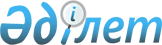 2023 жылға арналған статистикалық жұмыстар жоспарын бекіту туралыҚазақстан Республикасының Стратегиялық жоспарлау және реформалар агенттігі Ұлттық статистика бюросы Басшысының 2022 жылғы 11 қазандағы № 33 бұйрығы. Қазақстан Республикасының Әділет министрлігінде 2022 жылғы 12 қазанда № 30108 болып тіркелді
      ЗҚАИ-ның ескертпесі!
      Осы бұйрық 01.01.2023 бастап қолданысқа енгізіледі
      "Мемлекеттік статистика туралы" Қазақстан Республикасы Заңының 19-бабы 1-тармағына және Қазақстан Республикасы Стратегиялық жоспарлау және реформалар агенттігі төрағасының 2020 жылғы 23 қазандағы № 9-нқ бұйрығымен бекітілген Қазақстан Республикасы Стратегиялық жоспарлау және реформалар агенттігінің Ұлттық статистика бюросы туралы ереженің 15-тармағының 8) тармақшасына сәйкес БҰЙЫРАМЫН:
      1. Қоса беріліп отырған 2023 жылға арналған статистикалық жұмыстар жоспары бекітілсін.
      2. Қазақстан Республикасы Стратегиялық жоспарлау және реформалар агенттігі Ұлттық статистика бюросының Статистикалық процестерді дамыту департаменті Заң департаментімен бірлесіп заңнамада белгіленген тәртіппен:
      1) осы бұйрықты Қазақстан Республикасының Әділет министрлігінде мемлекеттік тіркеуді;
      2) осы бұйрықты Қазақстан Республикасы Стратегиялық жоспарлау және реформалар агенттігі Ұлттық статистика бюросының интернет-ресурсында орналастыруды қамтамасыз етсін.
      3. Қазақстан Республикасы Стратегиялық жоспарлау және реформалар агенттігі Ұлттық статистика бюросының Статистикалық процестерді дамыту департаменті осы бұйрықты Қазақстан Республикасы Стратегиялық жоспарлау және реформалар агенттігі Ұлттық статистика бюросының құрылымдық бөлімшелері мен аумақтық органдарына жұмыс бабында басшылыққа алу және пайдалану үшін жеткізсін.
      4. Осы бұйрықтың орындалуын бақылау Қазақстан Республикасы Стратегиялық жоспарлау және реформалар агенттігі Ұлттық статистика бюросы басшысының жетекшілік ететін орынбасарына жүктелсін.
      5. Осы бұйрық 2023 жылғы 1 қаңтардан бастап қолданысқа енгізіледі және ресми жариялануға тиіс.
      "КЕЛІСІЛДІ"
      Қазақстан Республикасының
      Ақпарат және қоғамдық 
      даму министрлігі
       "КЕЛІСІЛДІ"
      Қазақстан Республикасының
      Ауыл шаруашылығы министрлігі
       "КЕЛІСІЛДІ"
      Қазақстан Республикасының
      Әділет министрлігі
       "КЕЛІСІЛДІ"
      Қазақстан Республикасының
      Бас прокуратурасы
       "КЕЛІСІЛДІ"
      Қазақстан Республикасының
      Ғылым және жоғары білім министрлігі
      "КЕЛІСІЛДІ"
      Қазақстан Республикасының
      Денсаулық сақтау министрлігі
       "КЕЛІСІЛДІ"
      Қазақстан Республикасының
      Еңбек және халықты әлеуметтік 
      қорғау министрлігі
       "КЕЛІСІЛДІ"
      Қазақстан Республикасының
      Индустрия және инфрақұрылымдық 
      даму министрлігі
       "КЕЛІСІЛДІ"
      Қазақстан Республикасының
      Қаржы министрлігі
       "КЕЛІСІЛДІ"
      Қазақстан Республикасының
      Мәдениет және спорт министрлігі
       "КЕЛІСІЛДІ"
      Қазақстан Республикасының
      Оқу-ағарту министрлігі
       "КЕЛІСІЛДІ"
      Қазақстан Республикасының
      Сауда және интеграция министрлігі
       "КЕЛІСІЛДІ"
      Қазақстан Республикасының
      Ұлттық Банкі
      "КЕЛІСІЛДІ"
      Қазақстан Республикасының
      Ұлттық экономика министрлігі
       "КЕЛІСІЛДІ"
      Қазақстан Республикасының
      Цифрлық даму, инновациялар және 
      аэроғарыш өнеркәсібі министрлігі
       "КЕЛІСІЛДІ"
      Қазақстан Республикасының
      Ішкі істер министрлігі
       "КЕЛІСІЛДІ"
      Қазақстан Республикасының
      Экология, геология және табиғи 
      ресурстар министрлігі
       "КЕЛІСІЛДІ"
      Қазақстан Республикасының
      Энергетика министрлігі 2023 жылға арналған статистикалық жұмыстар жоспары  1-бөлім. Статистикалық байқаулар 1-тарау. Жалпымемлекеттік статистикалық байқаулар 2-тарау. Ведомстволық статистикалық байқаулар 2-бөлім. Қазақстан Республикасы Стратегиялық жоспарлау және реформалар агенттігінің Ұлттық статистика бюросы қалыптастыратын ресми статистикалық ақпарат Жиынтық статистикалық жарияланымдар 3-бөлім. Мемлекеттік статистика органдары қалыптастыратын ресми статистикалық ақпарат
      Ескертпе: аббревиатуралардың толық жазылуы:
					© 2012. Қазақстан Республикасы Әділет министрлігінің «Қазақстан Республикасының Заңнама және құқықтық ақпарат институты» ШЖҚ РМК
				
      Қазақстан Республикасы Стратегиялық жоспарлау және реформалар агенттігінің Ұлттық статистика бюросының басшысы 

Ж. Шаймарданов
Қазақстан Республикасы
Стратегиялық жоспарлау
және реформалар агенттігінің
Ұлттық статистика
бюросының басшысы
2022 жылғы 11 қазандағы
№ 33 бұйрығымен
бекітілген
Р/с№

Статистикалық нысанның атауы

Статистикалық байқаудың атауы

Кезеңділігі

Алғашқы статистикалық деректерді ұсыну мерзімдері

1

2

3

4

5

Кәсіпорындар статистикасы
Кәсіпорындар статистикасы
Кәсіпорындар статистикасы
Кәсіпорындар статистикасы
Кәсіпорындар статистикасы
Кәсіпорындар статистикасы
Кәсіпорындар статистикасы
1
Жаңа кәсіпорындарға сауал салу
(индексі 1-НП)
жаңа кәсіпорындарға сауал салу
біржолғы
мемлекеттік тіркеуді жүзеге асыратын органдарда немесе "Астана" халықаралық қаржы орталығында мемлекеттік тіркеуден өткен күнінен бастап күнтізбелік 30 күн ішінде
мемлекеттік тіркеуді жүзеге асыратын органдарда немесе "Астана" халықаралық қаржы орталығында мемлекеттік тіркеуден өткен күнінен бастап күнтізбелік 30 күн ішінде
мемлекеттік тіркеуді жүзеге асыратын органдарда немесе "Астана" халықаралық қаржы орталығында мемлекеттік тіркеуден өткен күнінен бастап күнтізбелік 30 күн ішінде
2
Экономикалық қызмет түрлері туралы есеп
(индексі 1-СР)
экономикалық қызмет түрлері туралы 
жылына бір рет
есепті кезеңнен кейінгі 
31 қазанға (қоса алғанда) дейін
есепті кезеңнен кейінгі 
31 қазанға (қоса алғанда) дейін
есепті кезеңнен кейінгі 
31 қазанға (қоса алғанда) дейін
Ауыл, орман, аңшылық және балық шаруашылығы статистикасы
Ауыл, орман, аңшылық және балық шаруашылығы статистикасы
Ауыл, орман, аңшылық және балық шаруашылығы статистикасы
Ауыл, орман, аңшылық және балық шаруашылығы статистикасы
Ауыл, орман, аңшылық және балық шаруашылығы статистикасы
Ауыл, орман, аңшылық және балық шаруашылығы статистикасы
Ауыл, орман, аңшылық және балық шаруашылығы статистикасы
1
Мал шаруашылығының жай-күйі туралы есеп
(индексі 24-сх)
мал шаруашылығының жай-күйі туралы
айлық
есепті кезеңнен кейінгі айдың 2-күніне (қоса алғанда) дейін
есепті кезеңнен кейінгі айдың 2-күніне (қоса алғанда) дейін
есепті кезеңнен кейінгі айдың 2-күніне (қоса алғанда) дейін
2
Мал шаруашылығының жай-күйі туралы есеп
(индексі 24-сх)
мал шаруашылығының жай-күйі туралы
жылдық
есепті кезеңнен кейінгі 
20 қаңтарға (қоса алғанда) дейін
есепті кезеңнен кейінгі 
20 қаңтарға (қоса алғанда) дейін
есепті кезеңнен кейінгі 
20 қаңтарға (қоса алғанда) дейін
3
Астықтың қолда бары туралы
(индексі 2-сх (астық))
астықтың қолда бары туралы 
айлық
3 қаңтардан басқа есепті кезеңнен кейінгі айдың 
3-күніне (қоса алғанда) дейін
3 қаңтардан басқа есепті кезеңнен кейінгі айдың 
3-күніне (қоса алғанда) дейін
3 қаңтардан басқа есепті кезеңнен кейінгі айдың 
3-күніне (қоса алғанда) дейін
4
Астықтың қолда бары және оның қозғалысы туралы
(индексі 2-сх (астық))
астықтың қолда бары және оның қозғалысы туралы 
жылдық
есепті кезеңнен кейінгі 
10 қаңтарға (қоса алғанда) дейін
есепті кезеңнен кейінгі 
10 қаңтарға (қоса алғанда) дейін
есепті кезеңнен кейінгі 
10 қаңтарға (қоса алғанда) дейін
5
Аңшылық пен аулау жөніндегі, осы салалардағы 
қызмет көрсетуді ұсынуды қоса алғандағы қызмет туралы 
(индексі 2-аңшылық)
аңшылық пен аулау жөніндегі, осы салалардағы қызмет көрсетуді ұсынуды қоса алғандағы қызмет туралы
жылдық
есепті кезеңнен кейінгі 
23 ақпанға (қоса алғанда) дейін
есепті кезеңнен кейінгі 
23 ақпанға (қоса алғанда) дейін
есепті кезеңнен кейінгі 
23 ақпанға (қоса алғанда) дейін
6
Дара кәсіпкерлер, шаруа немесе фермер қожалықтарында және жұртшылық шаруашылықтарында мал шаруашылығы өнімдерін өндіру
(индексі А-008)
шағын шаруа немесе фермер қожалықтарында және жұртшылық шаруашылықтарында мал шаруашылығы өнімдерін өндіру
тоқсандық
11-інен бастап 25 наурыз,
11-інен бастап 25 маусым,
11-інен бастап 25 қыркүйек,
11-інен бастап 25 желтоқсан аралығындағы кезең
11-інен бастап 25 наурыз,
11-інен бастап 25 маусым,
11-інен бастап 25 қыркүйек,
11-інен бастап 25 желтоқсан аралығындағы кезең
11-інен бастап 25 наурыз,
11-інен бастап 25 маусым,
11-інен бастап 25 қыркүйек,
11-інен бастап 25 желтоқсан аралығындағы кезең
7
Балық аулау мен акваөсіру туралы
(индексі 1-балық)
балық аулау мен акваөсіру туралы 
жылдық
есепті кезеңнен кейінгі 
25 ақпанға (қоса алғанда) дейін
есепті кезеңнен кейінгі 
25 ақпанға (қоса алғанда) дейін
есепті кезеңнен кейінгі 
25 ақпанға (қоса алғанда) дейін
8
Орман өсіру мен ағаш дайындау қызметі туралы есеп (индексі 1-орман)
орман өсіру мен ағаш дайындау қызметі туралы
жылдық
есепті кезеңнен кейінгі 
21 ақпанға (қоса алғанда) дейін
есепті кезеңнен кейінгі 
21 ақпанға (қоса алғанда) дейін
есепті кезеңнен кейінгі 
21 ақпанға (қоса алғанда) дейін
9
Ауыл шаруашылығы құралымының қызметі туралы есеп
(индексі 1-сх) 
ауыл шаруашылығы құралымының қызметі туралы
жылдық
есепті кезеңнен кейінгі 
10 наурызға (қоса алғанда) дейін
есепті кезеңнен кейінгі 
10 наурызға (қоса алғанда) дейін
есепті кезеңнен кейінгі 
10 наурызға (қоса алғанда) дейін
10
Егін себу қорытындылары туралы есеп
(индексі 4-сх)
егін себу қорытындылары туралы
жылына 
бір рет
есепті кезеңнің 15 маусымына (қоса алғанда) дейін
есепті кезеңнің 15 маусымына (қоса алғанда) дейін
есепті кезеңнің 15 маусымына (қоса алғанда) дейін
11
Ауыл шаруашылығы дақылдары түсімін жинау туралы
(индексі 29-сх)
ауыл шаруашылығы дақылдары түсімін жинау туралы
жылына 
бір рет
есепті кезеңнің 2 қарашасына (қоса алғанда) дейін
есепті кезеңнің 2 қарашасына (қоса алғанда) дейін
есепті кезеңнің 2 қарашасына (қоса алғанда) дейін
12
Жұртшылық шаруашылықтарындағы ауыл шаруашылығы дақылдары түсімін жинау туралы 
(индексі А-005)
жұртшылық шаруашылықтарындағы ауыл шаруашылығы дақылдары түсімін жинау туралы 
жылына 
бір рет
есепті кезеңнің 2 қарашасына (қоса алғанда) дейін
есепті кезеңнің 2 қарашасына (қоса алғанда) дейін
есепті кезеңнің 2 қарашасына (қоса алғанда) дейін
13
Ауыл шаруашылығы кәсіпорындарында ауыл шаруашылығы мақсатындағы құрылыстар мен имараттардың болуы
(индексі 49-сх)
ауыл шаруашылығы кәсіпорындарында ауыл шаруашылығы мақсатындағы құрылыстар мен имараттардың болуы туралы
жылдық
есепті кезеңнен кейінгі 
10 сәуірге (қоса алғанда) дейін 
есепті кезеңнен кейінгі 
10 сәуірге (қоса алғанда) дейін 
есепті кезеңнен кейінгі 
10 сәуірге (қоса алғанда) дейін 
14
Майлы дақылдар тұқымдарының қолда бары және оның қозғалысы туралы
(индексі 3-сх (майлы)
майлы дақылдар тұқымдарының қолда бары және оның қозғалысы туралы
тоқсандық
есепті кезеңнен кейінгі
 3-күнге (қоса алғанда) дейін
есепті кезеңнен кейінгі
 3-күнге (қоса алғанда) дейін
есепті кезеңнен кейінгі
 3-күнге (қоса алғанда) дейін
15
Ауыл шаруашылығы кооперативінің қызметі туралы
(индексі 1-СПК)
ауыл шаруашылығы кооперативі қызметі туралы 
жылдық
есепті кезеңнен кейінгі 
28 наурызға (қоса алғанда) дейін
есепті кезеңнен кейінгі 
28 наурызға (қоса алғанда) дейін
есепті кезеңнен кейінгі 
28 наурызға (қоса алғанда) дейін
16
Қорғалған топырақтағы ауыл шаруашылығы дақылдарының түсімін жинау туралы (индексі 1-жылыжай)
қорғалған топырақтағы ауыл шаруашылығы дақылдарының түсімін жинау туралы
тоқсандық
есепті кезеңнен кейінгі
15-күнге (қоса алғанда) дейін
есепті кезеңнен кейінгі
15-күнге (қоса алғанда) дейін
Өнеркәсіптік өндіріс пен қоршаған орта статистикасы
Өнеркәсіптік өндіріс пен қоршаған орта статистикасы
Өнеркәсіптік өндіріс пен қоршаған орта статистикасы
Өнеркәсіптік өндіріс пен қоршаған орта статистикасы
Өнеркәсіптік өндіріс пен қоршаған орта статистикасы
Өнеркәсіптік өндіріс пен қоршаған орта статистикасы
Өнеркәсіптік өндіріс пен қоршаған орта статистикасы
1
Кəсіпорынның өнім (тауарлар, көрсетілетін қызметтер) өндіру жəне жөнелту туралы есебі
(индексі 1-П)
өнім (тауарлар, көрсетілетін қызметтер) өндіру және жөнелту туралы
айлық
есепті кезеңнен кейінгі айдың 1-күніне (қоса алғанда) дейін 
есепті кезеңнен кейінгі айдың 1-күніне (қоса алғанда) дейін 
есепті кезеңнен кейінгі айдың 1-күніне (қоса алғанда) дейін 
2
Кəсіпорынның өнім (тауарлар, көрсетілетін қызметтер) өндіру туралы есебі
(индексі 1-П)
өнім (тауарлар, көрсетілетін қызметтер) өндіру туралы 
тоқсандық
есепті кезеңнен кейінгі айдың 25-күніне (қоса алғанда) дейін
есепті кезеңнен кейінгі айдың 25-күніне (қоса алғанда) дейін
есепті кезеңнен кейінгі айдың 25-күніне (қоса алғанда) дейін
3
Кəсіпорынның өнім (тауарлар, көрсетілетін қызметтер) өндіру жəне жөнелту туралы есебі 
(индексі 1-П)
өнім (тауарлар, көрсетілетін қызметтер) өндіру және жөнелту туралы
жылдық
есепті кезеңнен кейінгі
14 наурызға (қоса алғанда) дейін 
есепті кезеңнен кейінгі
14 наурызға (қоса алғанда) дейін 
есепті кезеңнен кейінгі
14 наурызға (қоса алғанда) дейін 
4
Өндірістік қуаттар балансы
(индексі БМ)
өндірістік қуаттар балансы
жылдық
есепті кезеңнен кейінгі
 25 наурызға (қоса алғанда) дейін
есепті кезеңнен кейінгі
 25 наурызға (қоса алғанда) дейін
есепті кезеңнен кейінгі
 25 наурызға (қоса алғанда) дейін
5
Коммуналдық қалдықтарды жинау және шығару туралы есеп
(индексі 1-қалдықтар)
коммуналдық қалдықтарды жинау және шығару туралы 
жылдық
есепті кезеңнен кейінгі 
1 ақпанға (қоса алғанда) дейін
есепті кезеңнен кейінгі 
1 ақпанға (қоса алғанда) дейін
есепті кезеңнен кейінгі 
1 ақпанға (қоса алғанда) дейін
6
Қалдықтарды қайта өңдеу (сорттау), кәдеге жарату және көму (сақтауға беру) туралы есеп
(индексі 2-қалдықтар)
қалдықтарды қайта өңдеу (сорттау), кәдеге жарату және көму (сақтауға беру) туралы
жылдық
есепті кезеңнен кейінгі 
1 ақпанға (қоса алғанда) дейін
есепті кезеңнен кейінгі 
1 ақпанға (қоса алғанда) дейін
есепті кезеңнен кейінгі 
1 ақпанға (қоса алғанда) дейін
7
Атмосфералық ауаны қорғау туралы есеп
(индексі 2-ТП (ауа)
атмосфералық ауаны қорғау туралы
жылдық
есепті кезеңнен кейінгі 
10 сәуірге (қоса алғанда) дейін
есепті кезеңнен кейінгі 
10 сәуірге (қоса алғанда) дейін
есепті кезеңнен кейінгі 
10 сәуірге (қоса алғанда) дейін
8
Қоршаған ортаны қорғауға жұмсалған шығындар туралы есеп
(индексі 4-ОС)
қоршаған ортаны қорғауға жұмсалған шығындар туралы 
жылдық
есепті кезеңнен кейінгі 
15 сәуірге (қоса алғанда) дейін
есепті кезеңнен кейінгі 
15 сәуірге (қоса алғанда) дейін
есепті кезеңнен кейінгі 
15 сәуірге (қоса алғанда) дейін
9
Сумен жабдықтау және (немесе) су бұру жүйелерін пайдалануды жүзеге асыратын кәсіпорындардың жұмысы туралы есеп
(индексі 1-ВК)
сумен жабдықтау және (немесе) су бұру жүйелерін пайдалануды жүзеге асыратын кәсіпорындардың жұмысы туралы
жылдық
есепті кезеңнен кейінгі 
22 ақпанға (қоса алғанда) дейін
есепті кезеңнен кейінгі 
22 ақпанға (қоса алғанда) дейін
есепті кезеңнен кейінгі 
22 ақпанға (қоса алғанда) дейін
Энергетика статистикасы
Энергетика статистикасы
Энергетика статистикасы
Энергетика статистикасы
Энергетика статистикасы
Энергетика статистикасы
Энергетика статистикасы
1
Газ кәсіпорындарының қызметі туралы есеп 
(индексі 1-ГАЗ)
газ кәсіпорындарының қызметі туралы
жылдық
есепті кезеңнен кейінгі 
1 ақпанға (қоса алғанда) дейін
есепті кезеңнен кейінгі 
1 ақпанға (қоса алғанда) дейін
есепті кезеңнен кейінгі 
1 ақпанға (қоса алғанда) дейін
2
Жылу электр станциялары мен қазандықтардың жұмысы туралы есеп
(индексі 6-ТП)
жылу электр станциялары мен қазандықтардың жұмысы туралы 
жылдық
есепті кезеңнен кейінгі 
16 наурызға (қоса алғанда) дейін
есепті кезеңнен кейінгі 
16 наурызға (қоса алғанда) дейін
есепті кезеңнен кейінгі 
16 наурызға (қоса алғанда) дейін
3
Мұнай өндіруші, мұнай өңдеуші және мұнай өнімдерін сататын кәсіпорындардың қызметі туралы есеп
(индексі 1-НЕФТЬ)
мұнай өндіретін, мұнай өңдейтін кәсіпорындардың және мұнай өнімдерін сататын кәсіпорындардың қызметі туралы
жылдық
есепті кезеңнен кейінгі 
25 ақпанға (қоса алғанда) дейін
есепті кезеңнен кейінгі 
25 ақпанға (қоса алғанда) дейін
есепті кезеңнен кейінгі 
25 ақпанға (қоса алғанда) дейін
4
Энергияны түпкілікті тұтыну
(индексі 1-КПЭ)
энергияны түпкілікті тұтыну
жылдық
есепті кезеңнен кейінгі 
25 наурызға (қоса алғанда) дейін
есепті кезеңнен кейінгі 
25 наурызға (қоса алғанда) дейін
есепті кезеңнен кейінгі 
25 наурызға (қоса алғанда) дейін
5
Электр энергиясын өндіру, беру, тарату және сату туралы есеп 
(индексі 1-ЭЛЕКТРОЭНЕРГИЯ)
электр энергиясын өндіру, беру, тарату және сату туралы
жылдық
есепті кезеңнен кейінгі 
25 ақпанға (қоса алғанда) дейін
есепті кезеңнен кейінгі 
25 ақпанға (қоса алғанда) дейін
есепті кезеңнен кейінгі 
25 ақпанға (қоса алғанда) дейін
6
Көмір кәсіпорындарының қызметі туралы есеп 
(индексі 1-УГОЛЬ)
көмір өндіретін кәсіпорындардың қызметі туралы
жылдық
есепті кезеңнен кейінгі 
25 ақпанға (қоса алғанда) дейін
есепті кезеңнен кейінгі 
25 ақпанға (қоса алғанда) дейін
есепті кезеңнен кейінгі 
25 ақпанға (қоса алғанда) дейін
7
Үй шаруашылықтарында энергияны тұтынуды зерттеу сауалнамасы (индексі Н-010)
отын мен энергияны тұтынуы бойынша үй шаруашылығын зерттеу туралы
бес жылда бір рет
есепті кезеңнен кейінгі 
25 сәуірге (қоса алғанда) 
дейін
есепті кезеңнен кейінгі 
25 сәуірге (қоса алғанда) 
дейін
есепті кезеңнен кейінгі 
25 сәуірге (қоса алғанда) 
дейін
Инвестициялар және құрылыс статистикасы
Инвестициялар және құрылыс статистикасы
Инвестициялар және құрылыс статистикасы
Инвестициялар және құрылыс статистикасы
Инвестициялар және құрылыс статистикасы
Инвестициялар және құрылыс статистикасы
Инвестициялар және құрылыс статистикасы
1
Негізгі капиталға салынған инвестициялар туралы есеп
(индексі 1-инвест)
негізгі капиталға салынған инвестициялар туралы
айлық
есепті кезеңнен кейінгі 
2-күнге (қоса алғанда) дейін
есепті кезеңнен кейінгі 
2-күнге (қоса алғанда) дейін
есепті кезеңнен кейінгі 
2-күнге (қоса алғанда) дейін
2
Инвестициялық қызмет туралы есеп (индексі 1-инвест)
инвестициялық қызмет туралы
жылдық
есепті кезеңнен кейінгі 
15 сәуірге (қоса алғанда) дейін
есепті кезеңнен кейінгі 
15 сәуірге (қоса алғанда) дейін
есепті кезеңнен кейінгі 
15 сәуірге (қоса алғанда) дейін
3
Жеке құрылыс салушылардың объектілерді пайдалануға беруі туралы есеп (индексі 1-ИС)
жеке құрылыс салушылардың объектілерді пайдалануға беруі туралы
айлық
есепті кезеңнен кейінгі 
2-күнге (қоса алғанда) дейін
есепті кезеңнен кейінгі 
2-күнге (қоса алғанда) дейін
есепті кезеңнен кейінгі 
2-күнге (қоса алғанда) дейін
4
Жеке құрылыс салушылардың объектілерді пайдалануға беруі туралы есеп (индексі 1-ИС)
жеке құрылыс салушылардың объектілерді пайдалануға беруі туралы
жылдық
есепті кезеңнен кейінгі 1 наурызға (қоса алғанда) дейін
есепті кезеңнен кейінгі 1 наурызға (қоса алғанда) дейін
есепті кезеңнен кейінгі 1 наурызға (қоса алғанда) дейін
5
Объектілерді пайдалануға беру туралы есеп (индексі 2-КС)
объектілерді пайдалануға беру туралы
айлық
есепті кезеңнен кейінгі 
2-күнге (қоса алғанда) дейін
есепті кезеңнен кейінгі 
2-күнге (қоса алғанда) дейін
есепті кезеңнен кейінгі 
2-күнге (қоса алғанда) дейін
6
Объектілерді пайдалануға беру туралы есеп 
(индексі 2-КС)
объектілерді пайдалануға беру туралы
жылдық
есепті кезеңнен кейінгі 
1 наурызға (қоса алғанда) дейін
есепті кезеңнен кейінгі 
1 наурызға (қоса алғанда) дейін
есепті кезеңнен кейінгі 
1 наурызға (қоса алғанда) дейін
7
Орындалған құрылыс жұмыстары (көрсетілетін қызметтер) туралы есеп 
(индексі 1-КС)
орындалған құрылыс жұмыстары (көрсетілетін қызметтер) туралы
айлық
есепті кезеңнен кейінгі 
4-күнге (қоса алғанда) дейін
есепті кезеңнен кейінгі 
4-күнге (қоса алғанда) дейін
есепті кезеңнен кейінгі 
4-күнге (қоса алғанда) дейін
8
Орындалған құрылыс жұмыстары (көрсетілетін қызметтер) туралы есеп 
(индексі 1-КС (шағын)
орындалған құрылыс жұмыстары (көрсетілетін қызметтер) туралы
тоқсандық
есепті кезеңнен кейінгі 4-күнге (қоса алғанда) дейін
есепті кезеңнен кейінгі 4-күнге (қоса алғанда) дейін
есепті кезеңнен кейінгі 4-күнге (қоса алғанда) дейін
9
Орындалған құрылыс жұмыстары (көрсетілетін қызметтер) туралы есеп 
(индексі 1-КС)
орындалған құрылыс жұмыстары (көрсетілетін қызметтер) туралы
жылдық
есепті кезеңнен кейінгі 
31 наурызға (қоса алғанда) дейін
есепті кезеңнен кейінгі 
31 наурызға (қоса алғанда) дейін
есепті кезеңнен кейінгі 
31 наурызға (қоса алғанда) дейін
10
Шаруа немесе фермер қожалықтарының негізгі капиталына салынған инвестициялар туралы есеп 
(индексі 1-КФХ инвест)
шаруа немесе фермер қожалықтарының негізгі капиталына салынған инвестициялар туралы
тоқсандық
есепті кезеңнен кейінгі 2-күнге (қоса алғанда) дейін
есепті кезеңнен кейінгі 2-күнге (қоса алғанда) дейін
есепті кезеңнен кейінгі 2-күнге (қоса алғанда) дейін
Ішкі сауда статистикасы
Ішкі сауда статистикасы
Ішкі сауда статистикасы
Ішкі сауда статистикасы
Ішкі сауда статистикасы
Ішкі сауда статистикасы
Ішкі сауда статистикасы
1
Сауда базарлары туралы есеп
(индексі 12-сауда)
сауда базарлары туралы 
жылдық
есепті кезеңнен кейінгі 
10 ақпанға (қоса алғанда) дейін
есепті кезеңнен кейінгі 
10 ақпанға (қоса алғанда) дейін
есепті кезеңнен кейінгі 
10 ақпанға (қоса алғанда) дейін
2
Тауар биржасының қызметі туралы есеп 
(индексі 1-биржа)
тауар биржасының қызметі туралы
жылдық
есепті кезеңнен кейінгі 
20 қаңтарға (қоса алғанда) дейін
есепті кезеңнен кейінгі 
20 қаңтарға (қоса алғанда) дейін
есепті кезеңнен кейінгі 
20 қаңтарға (қоса алғанда) дейін
3
Тауарлар мен көрсетілетін қызметтерді өткізу туралы есеп 
(индексі 2-сауда)
тауарлар мен көрсетілетін қызметтерді өткізу туралы
айлық
есепті кезеңнен кейінгі 
3-күнге (қоса алғанда) дейін
есепті кезеңнен кейінгі 
3-күнге (қоса алғанда) дейін
есепті кезеңнен кейінгі 
3-күнге (қоса алғанда) дейін
4
Тауарлар мен көрсетілетін қызметтерді өткізу туралы есеп
(индексі 1-ВТ)
тауарлар мен көрсетілетін қызметтерді өткізу туралы
жылдық
есепті кезеңнен кейінгі 
15 наурызға (қоса алғанда) дейін
есепті кезеңнен кейінгі 
15 наурызға (қоса алғанда) дейін
есепті кезеңнен кейінгі 
15 наурызға (қоса алғанда) дейін
5
Электрондық коммерция туралы есеп 
(индексі Э-коммерция)
электрондық коммерция туралы
жылдық
есепті кезеңнен кейінгі 
25 ақпанға (қоса алғанда) дейін
есепті кезеңнен кейінгі 
25 ақпанға (қоса алғанда) дейін
есепті кезеңнен кейінгі 
25 ақпанға (қоса алғанда) дейін
Сыртқы және өзара сауда, тауар нарықтары статистикасы
Сыртқы және өзара сауда, тауар нарықтары статистикасы
Сыртқы және өзара сауда, тауар нарықтары статистикасы
Сыртқы және өзара сауда, тауар нарықтары статистикасы
Сыртқы және өзара сауда, тауар нарықтары статистикасы
Сыртқы және өзара сауда, тауар нарықтары статистикасы
Сыртқы және өзара сауда, тауар нарықтары статистикасы
1
Еуразиялық экономикалық одаққа мүше мемлекеттермен өзара тауарлар саудасы туралы есеп
(индексі 1-ТС)
Еуразиялық экономикалық одаққа мүше мемлекеттермен тауарлардың өзара саудасы туралы 
айлық
есепті кезеңнен кейінгі айдың 20-күніне (қоса алғанда) дейін
есепті кезеңнен кейінгі айдың 20-күніне (қоса алғанда) дейін
есепті кезеңнен кейінгі айдың 20-күніне (қоса алғанда) дейін
Көлік статистикасы
Көлік статистикасы
Көлік статистикасы
Көлік статистикасы
Көлік статистикасы
Көлік статистикасы
Көлік статистикасы
1
Көлік жұмысы туралы есеп
(индексі 1-көлік)
көлік жұмысы туралы 
айлық
есепті кезеңнен кейінгі 
2-күнге (қоса алғанда) дейін
есепті кезеңнен кейінгі 
2-күнге (қоса алғанда) дейін
есепті кезеңнен кейінгі 
2-күнге (қоса алғанда) дейін
2
Теміржол көлігінің жылжымалы құрамы мен теміржол желісінің пайдалану ұзындығының қашықтығы туралы есеп
(индексі 1-ЖД)
теміржол көлігінің жылжымалы құрамы мен теміржол желісінің пайдалану ұзындығының қашықтығы туралы
жылдық
есепті кезеңнен кейінгі 
15 сәуірге (қоса алғанда) дейін
есепті кезеңнен кейінгі 
15 сәуірге (қоса алғанда) дейін
есепті кезеңнен кейінгі 
15 сәуірге (қоса алғанда) дейін
3
Көліктің қатынас түрлері бойынша жұмысы туралы есеп
(индексі 2-көлік)
көліктің қатынас түрлері бойынша жұмысы туралы
жылдық
есепті кезеңнен кейінгі 
10 сәуірге (қоса алғанда) дейін
есепті кезеңнен кейінгі 
10 сәуірге (қоса алғанда) дейін
есепті кезеңнен кейінгі 
10 сәуірге (қоса алғанда) дейін
4
Қосалқы көлік қызметі кәсіпорындары көрсететін қызметтер туралы есеп
(индексі 2-ТР (қосалқы қызмет)
қосалқы көлік қызметі кәсіпорындары көрсететін қызметтер туралы
жылдық
есепті кезеңнен кейінгі 
10 сәуірге (қоса алғанда) дейін
есепті кезеңнен кейінгі 
10 сәуірге (қоса алғанда) дейін
есепті кезеңнен кейінгі 
10 сәуірге (қоса алғанда) дейін
5
Кеме қатынасы ішкі су жолдар ұзындығы және ішкі су көлігінің жылжымалы құрамы туралы есеп
(индексі 1-ТР (ішкі су)
кеме қатынасы ішкі су жолдар ұзындығы және ішкі су көлігінің жылжымалы құрамы туралы
жылдық
есепті кезеңнен кейінгі 
1 наурызға (қоса алғанда) дейін
есепті кезеңнен кейінгі 
1 наурызға (қоса алғанда) дейін
есепті кезеңнен кейінгі 
1 наурызға (қоса алғанда) дейін
6
Автомобиль көлігімен жүк тасымалдауды жүзеге асыратын дара кәсіпкерлердің қызметі туралы есеп
 (индексі 1-ДК (автожүктер) 
дара кәсіпкерлердің автомобильмен жүк тасымалдауы туралы
тоқсандық
есепті кезеңнен кейінгі 
3-күнге (қоса алғанда) дейін
есепті кезеңнен кейінгі 
3-күнге (қоса алғанда) дейін
есепті кезеңнен кейінгі 
3-күнге (қоса алғанда) дейін
7
Автомобиль көлігімен жолаушылар тасымалдауды жүзеге асыратын дара кәсіпкерлердің қызметі туралы есеп
 (индексі 1-ДК (автожолаушылар) 
дара кәсіпкерлердің автомобильмен жолаушыларды тасымалдауы туралы
тоқсандық
есепті кезеңнен кейінгі 
3-күнге (қоса алғанда) дейін
есепті кезеңнен кейінгі 
3-күнге (қоса алғанда) дейін
есепті кезеңнен кейінгі 
3-күнге (қоса алғанда) дейін
Байланыс статистикасы
Байланыс статистикасы
Байланыс статистикасы
Байланыс статистикасы
Байланыс статистикасы
Байланыс статистикасы
Байланыс статистикасы
1
Пошта мен курьерлік қызмет және байланыс қызметтері туралы есеп
(индексі 3-байланыс)
пошта мен курьерлік қызмет және байланыс қызметтері туралы
айлық
есепті кезеңнен кейінгі 2-күнге (қоса алғанда) дейін
есепті кезеңнен кейінгі 2-күнге (қоса алғанда) дейін
есепті кезеңнен кейінгі 2-күнге (қоса алғанда) дейін
2
Пошта және курьерлік қызметтің қызмет көрсетулері туралы есеп
(индексі 1-байланыс)
пошта және курьерлік қызметтің қызмет көрсетулері туралы
жылдық
есепті кезеңнен кейінгі 
25 наурызға (қоса алғанда) дейін
есепті кезеңнен кейінгі 
25 наурызға (қоса алғанда) дейін
есепті кезеңнен кейінгі 
25 наурызға (қоса алғанда) дейін
3
Байланыс қызметтері туралы есеп
(индексі 2-байланыс)
байланыс қызметтері туралы
жылдық
есепті кезеңнен кейінгі 
31 наурызға (қоса алғанда) дейін
есепті кезеңнен кейінгі 
31 наурызға (қоса алғанда) дейін
есепті кезеңнен кейінгі 
31 наурызға (қоса алғанда) дейін
Көрсетілетін қызмет статистикасы
Көрсетілетін қызмет статистикасы
Көрсетілетін қызмет статистикасы
Көрсетілетін қызмет статистикасы
Көрсетілетін қызмет статистикасы
Көрсетілетін қызмет статистикасы
Көрсетілетін қызмет статистикасы
1
Көрсетілген қызметтердің көлемі туралы есеп
(индексі 2-қызмет көрсету)
көрсетілген қызметтердің көлемі туралы 
тоқсандық
есепті кезеңнен кейінгі 
25-күнге (қоса алғанда) дейін
есепті кезеңнен кейінгі 
25-күнге (қоса алғанда) дейін
есепті кезеңнен кейінгі 
25-күнге (қоса алғанда) дейін
2
Көрсетілген қызметтер көлемі туралы есеп 
(индексі 2-қызмет көрсету)
көрсетілген қызметтер көлемі туралы 
жылдық
есепті кезеңнен кейінгі 
30 наурызға (қоса алғанда) дейін
есепті кезеңнен кейінгі 
30 наурызға (қоса алғанда) дейін
есепті кезеңнен кейінгі 
30 наурызға (қоса алғанда) дейін
3
Көрсетілген IT-қызметтердің көлемі туралы есеп
(индексі 2-қызмет көрсету (IT)
көрсетілген ІТ-қызметтердің көлемі туралы
жылдық
есепті кезеңнен кейінгі 
30 наурызға (қоса алғанда) дейін
есепті кезеңнен кейінгі 
30 наурызға (қоса алғанда) дейін
есепті кезеңнен кейінгі 
30 наурызға (қоса алғанда) дейін
Мәдениет статистикасы
Мәдениет статистикасы
Мәдениет статистикасы
Мәдениет статистикасы
Мәдениет статистикасы
Мәдениет статистикасы
Мәдениет статистикасы
1
Хайуанаттар паркі, океанариум қызметі туралы есеп (индексі 1-хайуанаттар паркі, океанариум)
хайуанаттар паркі, океанариум қызметі туралы
жылдық
есепті кезеңнен кейінгі 
13 қаңтарға (қоса алғанда) дейін
есепті кезеңнен кейінгі 
13 қаңтарға (қоса алғанда) дейін
есепті кезеңнен кейінгі 
13 қаңтарға (қоса алғанда) дейін
2
Театр қызметі туралы есеп 
(индексі 1-театр)
театрлар қызметі туралы 
жылдық
есепті кезеңнен кейінгі 
16 қаңтарға (қоса алғанда) дейін
есепті кезеңнен кейінгі 
16 қаңтарға (қоса алғанда) дейін
есепті кезеңнен кейінгі 
16 қаңтарға (қоса алғанда) дейін
3
Цирк қызметі туралы есеп 
(индексі 1-цирк)
цирктер қызметі туралы 
жылдық
есепті кезеңнен кейінгі 
16 қаңтарға (қоса алғанда) дейін
есепті кезеңнен кейінгі 
16 қаңтарға (қоса алғанда) дейін
есепті кезеңнен кейінгі 
16 қаңтарға (қоса алғанда) дейін
4
Ойын-сауық және демалыс саябағының қызметі туралы есеп 
(индексі 1-саябақ)
ойын-сауық және демалыс саябақтарының қызметі туралы 
жылдық
есепті кезеңнен кейінгі 
18 қаңтарға (қоса алғанда) дейін
есепті кезеңнен кейінгі 
18 қаңтарға (қоса алғанда) дейін
есепті кезеңнен кейінгі 
18 қаңтарға (қоса алғанда) дейін
5
Музей қызметі туралы есеп 
(индексі 1-музей) 
музейлер қызметі туралы 
жылдық
есепті кезеңнен кейінгі 
23 қаңтарға (қоса алғанда) дейін
есепті кезеңнен кейінгі 
23 қаңтарға (қоса алғанда) дейін
есепті кезеңнен кейінгі 
23 қаңтарға (қоса алғанда) дейін
6
Мәдени-демалыс ұйымдарының қызметі туралы есеп
(индексі 1-демалыс)
мәдени-демалыс ұйымдарының қызметі туралы
жылдық
есепті кезеңнен кейінгі 
19 қаңтарға (қоса алғанда) дейін
есепті кезеңнен кейінгі 
19 қаңтарға (қоса алғанда) дейін
есепті кезеңнен кейінгі 
19 қаңтарға (қоса алғанда) дейін
7
Кітапхана қызметі туралы есеп (индексі 1-кітапхана)
кітапханалар қызметі туралы 
жылдық
есепті кезеңнен кейінгі 
27 қаңтарға (қоса алғанда) дейін
есепті кезеңнен кейінгі 
27 қаңтарға (қоса алғанда) дейін
есепті кезеңнен кейінгі 
27 қаңтарға (қоса алғанда) дейін
8
Концерт қызметі туралы есеп 
(индексі 1-концерт)
концерт қызметі туралы
жылдық
есепті кезеңнен кейінгі 
20 қаңтарға (қоса алғанда) дейін
есепті кезеңнен кейінгі 
20 қаңтарға (қоса алғанда) дейін
есепті кезеңнен кейінгі 
20 қаңтарға (қоса алғанда) дейін
9
Кинематографиялық 
ұйымның қызметі туралы есеп 
(индексі 1-кино)
Кинематографиялық ұйымдардың қызметі туралы 
жылдық
есепті кезеңнен кейінгі 
23 қаңтарға (қоса алғанда) дейін
есепті кезеңнен кейінгі 
23 қаңтарға (қоса алғанда) дейін
есепті кезеңнен кейінгі 
23 қаңтарға (қоса алғанда) дейін
Туризм статистикасы
Туризм статистикасы
Туризм статистикасы
Туризм статистикасы
Туризм статистикасы
Туризм статистикасы
Туризм статистикасы
1
Орналастыру орындарының қызметі туралы есеп
(индексі 2-туризм)
орналастыру орындарының қызметі туралы
тоқсандық
есепті кезеңнен кейінгі айдың 25-күніне (қоса алғанда) дейін
есепті кезеңнен кейінгі айдың 25-күніне (қоса алғанда) дейін
есепті кезеңнен кейінгі айдың 25-күніне (қоса алғанда) дейін
2
Үй шаруашылықтарының сапарларға жұмсаған шығыстары туралы зерттеу сауалнамасы
(индексі Н-050) 
үй шаруашылықтарының сапарларға жұмсаған шығыстары туралы зерттеу
жылдық
30 қаңтарға (қоса алғанда) дейін
30 қаңтарға (қоса алғанда) дейін
30 қаңтарға (қоса алғанда) дейін
3
Келушілерді зерттеу сауалнамасы
(индексі Н-060) 
келушілерді зерттеу
жылына екі рет
30 қаңтарға (қоса алғанда) және 30 шілдеге (қоса алғанда) дейін
30 қаңтарға (қоса алғанда) және 30 шілдеге (қоса алғанда) дейін
30 қаңтарға (қоса алғанда) және 30 шілдеге (қоса алғанда) дейін
Инновациялар статистикасы
Инновациялар статистикасы
Инновациялар статистикасы
Инновациялар статистикасы
Инновациялар статистикасы
Инновациялар статистикасы
Инновациялар статистикасы
1
Инновациялық қызмет туралы есеп (индексі 1-инновация)
кәсіпорындардың инновациялық қызметі туралы 
жылдық
есепті кезеңнен кейінгі 
25 ақпанға (қоса алғанда) дейін
есепті кезеңнен кейінгі 
25 ақпанға (қоса алғанда) дейін
есепті кезеңнен кейінгі 
25 ақпанға (қоса алғанда) дейін
Ғылым статистикасы
Ғылым статистикасы
Ғылым статистикасы
Ғылым статистикасы
Ғылым статистикасы
Ғылым статистикасы
Ғылым статистикасы
1
Ғылыми-зерттеу және тәжірибелік- конструкторлық жұмыстар туралы есеп 
(индексі 1-ғылым)
ғылыми-зерттеу және тәжірибелік-конструкторлық жұмыстар туралы
жылдық
есепті кезеңнен кейінгі 
25 қаңтарға (қоса алғанда) дейін
есепті кезеңнен кейінгі 
25 қаңтарға (қоса алғанда) дейін
есепті кезеңнен кейінгі 
25 қаңтарға (қоса алғанда) дейін
Ақпараттық-коммуникациялық технологиялар статистикасы
Ақпараттық-коммуникациялық технологиялар статистикасы
Ақпараттық-коммуникациялық технологиялар статистикасы
Ақпараттық-коммуникациялық технологиялар статистикасы
Ақпараттық-коммуникациялық технологиялар статистикасы
Ақпараттық-коммуникациялық технологиялар статистикасы
Ақпараттық-коммуникациялық технологиялар статистикасы
1
Кәсіпорындарда ақпараттық-коммуникациялық технологияларды пайдалану туралы есеп
(индексі 3-ақпарат)
кәсіпорындарда ақпараттық- коммуникациялық технологияларды пайдалану туралы
жылдық
есепті кезеңнен кейінгі 
19 қаңтарға (қоса алғанда) дейін
есепті кезеңнен кейінгі 
19 қаңтарға (қоса алғанда) дейін
есепті кезеңнен кейінгі 
19 қаңтарға (қоса алғанда) дейін
2
Үй шаруашылығының ақпараттық-коммуникациялық технологияларды пайдалануы жөніндегі зерттеу сауалнамасы
(индексі Н-020)
үй шаруашылықтарының ақпараттық-коммуникациялық технологияларды пайдалануы туралы 
жылдық
30 қаңтарға (қоса алғанда) дейін
30 қаңтарға (қоса алғанда) дейін
30 қаңтарға (қоса алғанда) дейін
Еңбек және жұмыспен қамту статистикасы
Еңбек және жұмыспен қамту статистикасы
Еңбек және жұмыспен қамту статистикасы
Еңбек және жұмыспен қамту статистикасы
Еңбек және жұмыспен қамту статистикасы
Еңбек және жұмыспен қамту статистикасы
Еңбек және жұмыспен қамту статистикасы
1
Еңбек бойынша есеп
(индексі 1-Т)
еңбектің негізгі көрсеткіштері туралы
тоқсандық
есепті кезеңнен кейінгі айдың 10-күніне (қоса алғанда) дейін
есепті кезеңнен кейінгі айдың 10-күніне (қоса алғанда) дейін
есепті кезеңнен кейінгі айдың 10-күніне (қоса алғанда) дейін
2
Еңбек бойынша есеп
(индексі 1-Т)
еңбектің негізгі көрсеткіштері туралы
жылдық
есепті кезеңнен кейінгі 
12 ақпанға (қоса алғанда) дейін
есепті кезеңнен кейінгі 
12 ақпанға (қоса алғанда) дейін
есепті кезеңнен кейінгі 
12 ақпанға (қоса алғанда) дейін
3
Жалақы құрылымы және оны бөлу туралы есеп 
(индексі 2-Т (еңбекақы)
жалақы құрылымы және оны бөлу туралы
жылына бір рет
есепті кезеңнің кейінгі 
31 мамырына (қоса алғанда) дейін 
есепті кезеңнің кейінгі 
31 мамырына (қоса алғанда) дейін 
есепті кезеңнің кейінгі 
31 мамырына (қоса алғанда) дейін 
4
Зиянды және басқа да қолайсыз еңбек жағдайларында жұмыс істейтін жұмыскерлер саны туралы есеп
(индексі 1-Т (Еңбек жағдайы)
зиянды және басқа да қолайсыз еңбек жағдайларында жұмыс істейтін жұмыскерлер саны туралы
жылдық
есепті кезеңнен кейінгі 
31 қаңтарға (қоса алғанда) дейін
есепті кезеңнен кейінгі 
31 қаңтарға (қоса алғанда) дейін
есепті кезеңнен кейінгі 
31 қаңтарға (қоса алғанда) дейін
5
Халықтың жұмыспен қамтылуын іріктемелі зерттеу сауалнамасы
(индексі Т-001)
халықтың жұмыспен қамтылуын іріктемелі зерттеу
айлық
16 қаңтар,
20 ақпан,
20 наурыз,
17 сәуір,
15 мамыр,
19 маусым,
17 шілде,
21 тамыз,
18 қыркүйек,
16 қазан,
20 қараша,
20 желтоқсан
17 шілде,
21 тамыз,
18 қыркүйек,
16 қазан,
20 қараша,
20 желтоқсан
6
Лайықты еңбек
(индексі Т-004)
лайықты еңбек көрсеткіштері туралы
жылына үш рет
17 шілде,
21 тамыз,
18 қыркүйек
17 шілде,
21 тамыз,
18 қыркүйек
17 шілде,
21 тамыз,
18 қыркүйек
Баға статистикасы
Баға статистикасы
Баға статистикасы
Баға статистикасы
Баға статистикасы
Баға статистикасы
Баға статистикасы
1
20__ жылы тұтыну тауарлары мен ақылы көрсетілетін қызметтердің бағаларын тіркеу дәптері (индексі Ц-101)
Тұтыну тауарлары мен көрсетілетін қызметтердің бағаларын тіркеуге арналған деректерді енгізудің электрондық нысаны (индексі Ц-101э)
тұтыну бағасының индексін есептеу үшін тұтыну тауарлары мен ақылы көрсетілетін қызметтерге бағалар
айлық
есепті кезеңнің
7-25-күндері
есепті кезеңнің
7-25-күндері
есепті кезеңнің
7-25-күндері
1
20__ жылы тұтыну тауарлары мен ақылы көрсетілетін қызметтердің бағаларын тіркеу дәптері (индексі Ц-101)
Тұтыну тауарлары мен көрсетілетін қызметтердің бағаларын тіркеуге арналған деректерді енгізудің электрондық нысаны (индексі Ц-101э)
қалалар мен аудан орталықтарындағы: 
ең төмен күнкөріс деңгейінің шамасы құрамына кіретін жекелеген азық-түлік тауарлар бағасы; 
жекелеген тауарлар мен ақылы көрсетілетін қызметтер бағасы
айлық
есепті кезеңнің
10-20-күндері
есепті кезеңнің
10-20-күндері
есепті кезеңнің
10-20-күндері
1
20__ жылы тұтыну тауарлары мен ақылы көрсетілетін қызметтердің бағаларын тіркеу дәптері (индексі Ц-101)
Тұтыну тауарлары мен көрсетілетін қызметтердің бағаларын тіркеуге арналған деректерді енгізудің электрондық нысаны (индексі Ц-101э)
қалалардағы әлеуметтік маңызы бар азық-түлік тауарларына баға
апта сайын
аптасына бір рет
аптасына бір рет
аптасына бір рет
1
20__ жылы тұтыну тауарлары мен ақылы көрсетілетін қызметтердің бағаларын тіркеу дәптері (индексі Ц-101)
Тұтыну тауарлары мен көрсетілетін қызметтердің бағаларын тіркеуге арналған деректерді енгізудің электрондық нысаны (индексі Ц-101э)
халықаралық салғастырулар бағдарламасы үшін арнайы тізбе бойынша тұтынатын тауарлар мен көрсетілетін қызметтер бағасы
тоқсандық
тоқсанның соңғы айының
7-28-күндері
тоқсанның соңғы айының
7-28-күндері
тоқсанның соңғы айының
7-28-күндері
2
20__ жылы тұрғын үй бағаларын тіркеу дәптері 
(индексі 1-ЦРЖ)
тұрғын үй нарығындағы баға
айлық
есепті кезеңнің 20-күніне (қоса алғанда) дейін
есепті кезеңнің 20-күніне (қоса алғанда) дейін
есепті кезеңнің 20-күніне (қоса алғанда) дейін
3
Өндірілген өнеркәсіп өнімдер (тауарлар, көрсетілетін қызметтер) бағасы және өндірістік-техникалық мақсаттағы өнімдерді сатып алу бағасы туралы есеп 
(индексі 1-ЦП)
өндіруші кәсіпорындардың өнеркәсіп өнімдерге (тауарларға, көрсетілетін қызметтерге) бағасы
айлық
есепті кезеңнің 17-күніне (қоса алғанда) дейін
есепті кезеңнің 17-күніне (қоса алғанда) дейін
есепті кезеңнің 17-күніне (қоса алғанда) дейін
3
Өндірілген өнеркәсіп өнімдер (тауарлар, көрсетілетін қызметтер) бағасы және өндірістік-техникалық мақсаттағы өнімдерді сатып алу бағасы туралы есеп 
(индексі 1-ЦП)
өнеркәсіптік кәсіпорындардың өндірістік-техникалық мақсаттағы өнімдерді сатып алу бағасы
айлық
есепті кезеңнің 17-күніне (қоса алғанда) дейін
есепті кезеңнің 17-күніне (қоса алғанда) дейін
есепті кезеңнің 17-күніне (қоса алғанда) дейін
4
Тауарлардың, өнімдердің экспорттық жеткізілімдер мен импорттық түсімдер бағасы туралы есеп 
(индексі 1-Ц (экспорт, импорт)
тауарлардың, өнімдердің экспорттық жеткізілімдер бағасы 
айлық
есепті кезеңнің 15-күніне (қоса алғанда) дейін 
есепті кезеңнің 15-күніне (қоса алғанда) дейін 
есепті кезеңнің 15-күніне (қоса алғанда) дейін 
4
Тауарлардың, өнімдердің экспорттық жеткізілімдер мен импорттық түсімдер бағасы туралы есеп 
(индексі 1-Ц (экспорт, импорт)
тауарлардың, өнімдердің импорттық түсімдер бағасы
айлық
есепті кезеңнің 15-күніне (қоса алғанда) дейін 
есепті кезеңнің 15-күніне (қоса алғанда) дейін 
есепті кезеңнің 15-күніне (қоса алғанда) дейін 
5
Өңделмеген сүрек және cоған байланысты көрсетілетін қызметтердің бағасы туралы есеп
(индексі 1-ЦП (орман)
өңделмеген сүрек және соған байланысты көрсетілетін қызметтердің бағасы 
тоқсандық
есепті кезеңнің соңғы айының 23-күніне
(қоса алғанда) дейін
есепті кезеңнің соңғы айының 23-күніне
(қоса алғанда) дейін
есепті кезеңнің соңғы айының 23-күніне
(қоса алғанда) дейін
6
Тауарларды, өнімдерді көтерме саудада сату (жеткізілім) бағасы туралы есеп 
(индексі 1-Ц (көтерме)
тауарларды, өнімдерді көтерме саудада сату (жеткізілім) бағасы 
айлық
есепті кезеңнің 22-күніне (қоса алғанда) дейін 
есепті кезеңнің 22-күніне (қоса алғанда) дейін 
есепті кезеңнің 22-күніне (қоса алғанда) дейін 
7
Коммерциялық жылжымайтын мүлікті жалға беру бағасы туралы есеп 
(индексі 1-Ц (жалға беру)
коммерциялық жылжымайтын мүлікті жалға беру бағасы
тоқсандық
есепті кезеңнен кейінгі
3-күніне (қосаалғанда) дейін
есепті кезеңнен кейінгі
3-күніне (қосаалғанда) дейін
есепті кезеңнен кейінгі
3-күніне (қосаалғанда) дейін
8
Заңды тұлғаларға арналған байланыс қызметтерінің тарифтері туралы есеп
(индексі 1-тариф (байланыс)
заңды тұлғаларға арналған байланыс қызметтерінің тарифтері
айлық
есепті кезеңнің 21-күніне (қоса алғанда) дейін
есепті кезеңнің 21-күніне (қоса алғанда) дейін
есепті кезеңнің 21-күніне (қоса алғанда) дейін
9
Заңды тұлғаларға арналған пошта қызметтерінің тарифтері туралы есеп
(индексі 1-тариф (пошта)
заңды тұлғаларға арналған пошта қызметтерінің тарифтері 
айлық
есепті кезеңнің 21-күніне (қоса алғанда) дейін
есепті кезеңнің 21-күніне (қоса алғанда) дейін
есепті кезеңнің 21-күніне (қоса алғанда) дейін
10
Заңды тұлғаларға арналған курьерлік қызметтердің тарифтері туралы есеп 
(индексі 1-тариф (курьер)
заңды тұлғаларға арналған курьерлік қызметтердің тарифтері
айлық
есепті кезеңнің 21-күніне (қоса алғанда) дейін
есепті кезеңнің 21-күніне (қоса алғанда) дейін
есепті кезеңнің 21-күніне (қоса алғанда) дейін
11
Әуе көлігі кәсіпорындарының жүк тасымалдау тарифтері туралы есеп
(индексі 1-тариф (әуе)
әуе көлігі кәсіпорындарының жүк тасымалдау тарифтері
айлық
есепті кезеңнің 15-күніне (қоса алғанда) дейін 
есепті кезеңнің 15-күніне (қоса алғанда) дейін 
есепті кезеңнің 15-күніне (қоса алғанда) дейін 
12
Теміржол көлігі кәсіпорындарының жүк тасымалдау тарифтері туралы есеп
(индексі 1-тариф (теміржол)
теміржол көлігі кәсіпорындарының жүк тасымалдау тарифтері
айлық
есепті кезеңнің 17-күніне (қоса алғанда) дейін 
есепті кезеңнің 17-күніне (қоса алғанда) дейін 
есепті кезеңнің 17-күніне (қоса алғанда) дейін 
13
Автомобиль көлігі кәсіпорындарының жүк тасымалдау тарифтері туралы есеп
(индексі 1-тариф (автомобиль)
автомобиль көлігі кәсіпорындарының жүк тасымалдау тарифтері
айлық
есепті кезеңнің 16-күніне (қоса алғанда) дейін
есепті кезеңнің 16-күніне (қоса алғанда) дейін
есепті кезеңнің 16-күніне (қоса алғанда) дейін
14
Құбыр көлігі кәсіпорындарының жүк тасымалдау тарифтері туралы есеп
(индексі 1-тариф (құбыр)
құбыр көлігі кәсіпорындарының жүк тасымалдау тарифтері
айлық
есепті кезеңнің 17-күніне (қоса алғанда) дейін 
есепті кезеңнің 17-күніне (қоса алғанда) дейін 
есепті кезеңнің 17-күніне (қоса алғанда) дейін 
15
Ішкі су көлігі кәсіпорындарының жүк тасымалдау тарифтері туралы есеп
(индексі 1-тариф (ішкі су)
ішкі су көлігі кәсіпорындарының жүк тасымалдау тарифтері
айлық
есепті кезеңнің 15-күніне (қоса алғанда) дейін 
есепті кезеңнің 15-күніне (қоса алғанда) дейін 
есепті кезеңнің 15-күніне (қоса алғанда) дейін 
16
Теңіз көлігі кәсіпорындарының жүк тасымалдау тарифтері туралы есеп
(индексі 1-тариф (теңіз)
теңіз көлігі кәсіпорындарының жүк тасымалдау тарифтері
айлық
есепті кезеңнің 15-күніне (қоса алғанда) дейін 
есепті кезеңнің 15-күніне (қоса алғанда) дейін 
есепті кезеңнің 15-күніне (қоса алғанда) дейін 
17
Сатып алынған құрылыс материалдарының, бөлшектер мен конструкциялардың бағасы туралы есеп
(индексі 1-ЦСМ)
сатып алынған құрылыс материалдарының, бөлшектер мен конструкциялардың бағасы
айлық
есепті кезеңнің 20-күніне (қоса алғанда) дейін 
есепті кезеңнің 20-күніне (қоса алғанда) дейін 
есепті кезеңнің 20-күніне (қоса алғанда) дейін 
18
Өндірушілердің ауыл шаруашылығы өніміне және сатып алынған көрсетілетін қызметтерге бағасы туралы есеп
(индексі 1-ЦСХ)
өндірушілердің ауыл шаруашылығы өніміне және сатып алынған көрсетілетін қызметтерге бағасы
айлық
есепті кезеңнің 16-күніне (қоса алғанда) дейін
есепті кезеңнің 16-күніне (қоса алғанда) дейін
есепті кезеңнің 16-күніне (қоса алғанда) дейін
19
Ауыл шаруашылығы өнімі мен оны қайта өңдеу өнімдерінің бағасын тіркеуге арналған деректерді енгізудің электрондық нысаны 
(индексі Ц-200э)
ауыл шаруашылығы өнімі мен оны қайта өңдеу өнімінің бағасы 
айлық
есепті кезеңнің
1-25-күні аралығында
есепті кезеңнің
1-25-күні аралығында
есепті кезеңнің
1-25-күні аралығында
20
Балық аулау және балық өсіру өнімінің бағасы туралы есеп
(индексі 1-ЦП (балық)
балық аулау және балық өсіру өнімінің бағасы
тоқсандық
есепті кезеңнің соңғы айының 25-күніне 
(қоса алғанда) дейін
есепті кезеңнің соңғы айының 25-күніне 
(қоса алғанда) дейін
есепті кезеңнің соңғы айының 25-күніне 
(қоса алғанда) дейін
21
Тұрақтандыру қорларының әлеуметтік маңызы бар азық-түлік тауарларын сатып алу және өткізу бағасы мен көлемі туралы есеп
(индексі 1-СФ)
тұрақтандыру қорларының әлеуметтік маңызы бар азық-түлік тауарларын сатып алу және өткізу бағасы мен көлемі
айлық
есепті кезеңнен кейінгі айдың 3-күніне
 (қоса алғанда) дейін
есепті кезеңнен кейінгі айдың 3-күніне
 (қоса алғанда) дейін
есепті кезеңнен кейінгі айдың 3-күніне
 (қоса алғанда) дейін
22
Өндірушілердің көрсетілетін қызметтерге бағалары туралы есеп
(индексі 1-Ц (көрсетілетін қызметтер)
өндірушілердің көрсетілетін қызметтерге бағалары
тоқсандық
есепті кезеңнен кейінгі айдың 5-күніне
(қоса алғанда) дейін
есепті кезеңнен кейінгі айдың 5-күніне
(қоса алғанда) дейін
есепті кезеңнен кейінгі айдың 5-күніне
(қоса алғанда) дейін
Құрылымдық статистика
Құрылымдық статистика
Құрылымдық статистика
Құрылымдық статистика
Құрылымдық статистика
Құрылымдық статистика
Құрылымдық статистика
1
Кәсіпорынның қаржы-шаруашылық қызметі туралы есеп
(индексі 1-ПФ)
кәсіпорынның қаржы-шаруашылық қызметі туралы
жылдық
есепті кезеңнен кейінгі 
5 сәуірге (қоса алғанда) дейін 
есепті кезеңнен кейінгі 
5 сәуірге (қоса алғанда) дейін 
есепті кезеңнен кейінгі 
5 сәуірге (қоса алғанда) дейін 
2
Кәсіпорынның қаржы-шаруашылық қызметі туралы есеп
(индексі 1-ПФ)
кәсіпорынның қаржы-шаруашылық қызметі туралы
тоқсандық
есепті кезеңнен кейінгі 
25-күнге (қоса алғанда) дейін
есепті кезеңнен кейінгі 
25-күнге (қоса алғанда) дейін
есепті кезеңнен кейінгі 
25-күнге (қоса алғанда) дейін
3
Шағын кәсіпорын қызметі туралы есеп
(индексі 2-МП)
шағын кәсіпорын қызметі туралы
жылдық
есепті кезеңнен кейінгі 
31 наурызға (қоса алғанда) дейін
есепті кезеңнен кейінгі 
31 наурызға (қоса алғанда) дейін
есепті кезеңнен кейінгі 
31 наурызға (қоса алғанда) дейін
4
Шағын кәсіпорын қызметі туралы есеп
(индексі 2-МП)
шағын кәсіпорын қызметі туралы
тоқсандық
есепті кезеңнен кейінгі 
25-күнге (қоса алғанда) дейін
есепті кезеңнен кейінгі 
25-күнге (қоса алғанда) дейін
есепті кезеңнен кейінгі 
25-күнге (қоса алғанда) дейін
5
Негізгі қорлардың жай-күйі туралы есеп
(индексі 11) 
негізгі қорлар жай-күйі туралы 
жылдық
есепті кезеңнен кейінгі 
15-сәуірге (қоса алғанда) дейін
есепті кезеңнен кейінгі 
15-сәуірге (қоса алғанда) дейін
есепті кезеңнен кейінгі 
15-сәуірге (қоса алғанда) дейін
6
Коммерциялық емес ұйымдарды біржолғы зерттеу
(индексі 1-НКО)
коммерциялық емес ұйымдарды біржолғы зерттеу
біржолғы
есепті кезеңнен кейінгі
5 мамырға (қоса алғанда) дейін
есепті кезеңнен кейінгі
5 мамырға (қоса алғанда) дейін
есепті кезеңнен кейінгі
5 мамырға (қоса алғанда) дейін
Конъюнктуралық зерттеу статистикасы
Конъюнктуралық зерттеу статистикасы
Конъюнктуралық зерттеу статистикасы
Конъюнктуралық зерттеу статистикасы
Конъюнктуралық зерттеу статистикасы
Конъюнктуралық зерттеу статистикасы
Конъюнктуралық зерттеу статистикасы
1
Кәсіпорындардың қызметін конъюнктуралық зерттеу сауалнамасы
(индексі КО-6)
кәсіпорындардың қызметін конъюнктуралық зерттеу
тоқсандық
есепті кезеңнен кейінгі айдың
1-күніне (қоса алғанда) дейін
есепті кезеңнен кейінгі айдың
1-күніне (қоса алғанда) дейін
есепті кезеңнен кейінгі айдың
1-күніне (қоса алғанда) дейін
Білім беру, денсаулық сақтау және әлеуметтік қамсыздандыру статистикасы
Білім беру, денсаулық сақтау және әлеуметтік қамсыздандыру статистикасы
Білім беру, денсаулық сақтау және әлеуметтік қамсыздандыру статистикасы
Білім беру, денсаулық сақтау және әлеуметтік қамсыздандыру статистикасы
Білім беру, денсаулық сақтау және әлеуметтік қамсыздандыру статистикасы
Білім беру, денсаулық сақтау және әлеуметтік қамсыздандыру статистикасы
Білім беру, денсаулық сақтау және әлеуметтік қамсыздандыру статистикасы
1
Жоғары және жоғары оқу орнынан кейінгі білім беру ұйымдарының есебі
(индексі ОВПО)
жоғары және жоғары оқу орнынан кейінгі білім берудің негізгі көрсеткіштері туралы
жылына бір рет
есепті кезеңнің 10 қазанына (қоса алғанда) дейін
есепті кезеңнің 10 қазанына (қоса алғанда) дейін
есепті кезеңнің 10 қазанына (қоса алғанда) дейін
2
Техникалық және кәсіптік, орта білімнен кейінгі білім беру туралы есеп (индексі 2-НК)
техникалық және кәсіптік, орта білімнен кейінгі білім беру туралы
жылына бір рет
есепті кезеңнің 10 қазанына (қоса алғанда) дейін
есепті кезеңнің 10 қазанына (қоса алғанда) дейін
есепті кезеңнің 10 қазанына (қоса алғанда) дейін
3
Білім беру, денсаулық сақтау және халыққа әлеуметтік қызмет көрсету ұйымдарының қаржы-шаруашылық қызметінің негізгі көрсеткіштері туралы есеп (индексі Әлеуметтік қаржы)
білім беру, денсаулық сақтау және халыққа әлеуметтік қызмет көрсету ұйымдарының қаржы-шаруашылық қызметінің негізгі көрсеткіштері туралы
жылдық
есепті кезеңнен кейінгі 
1 сәуірге (қоса алғанда) дейін
есепті кезеңнен кейінгі 
1 сәуірге (қоса алғанда) дейін
есепті кезеңнен кейінгі 
1 сәуірге (қоса алғанда) дейін
4
Білім беру, денсаулық сақтау және халыққа әлеуметтік қызмет көрсету ұйымдары көрсеткен қызметтер көлемі туралы есеп
(индексі 1-қызмет көрсету)
білім беру және денсаулық сақтау ұйымдарының көрсетілген қызметтердің көлемі туралы
тоқсандық
есепті кезеңнен кейінгі 
15-күнге (қоса алғанда) дейін
есепті кезеңнен кейінгі 
15-күнге (қоса алғанда) дейін
есепті кезеңнен кейінгі 
15-күнге (қоса алғанда) дейін
5
Санаториялық-курорттық қызмет туралы есеп
(индексі 1-санаторий)
санаториялық-курорттық қызмет туралы
жылдық
есепті кезеңнен кейінгі 
25 қаңтарға (қоса алғанда) дейін
есепті кезеңнен кейінгі 
25 қаңтарға (қоса алғанда) дейін
есепті кезеңнен кейінгі 
25 қаңтарға (қоса алғанда) дейін
6
Еңбек қызметімен байланысты жарақаттану және кәсіптік аурулар туралы есеп
(индексі 7-ТПЗ)
еңбек қызметімен байланысты жарақаттану және кәсіптік аурулар туралы
жылдық
есепті кезеңнен кейінгі 
25 ақпанға (қоса алғанда) дейін
есепті кезеңнен кейінгі 
25 ақпанға (қоса алғанда) дейін
есепті кезеңнен кейінгі 
25 ақпанға (қоса алғанда) дейін
7
Ұйымның арнаулы әлеуметтік көрсетілетін қызметтерді ұсыну жөніндегі есебі 
(индексі 3-әлеуметтік қамсыздандыру)
арнаулы әлеуметтік көрсетілетін қызметтерді ұсыну жөніндегі ұйымдар туралы
жылдық
есепті кезеңнен кейінгі 
20 қаңтарға (қоса алғанда) дейін
есепті кезеңнен кейінгі 
20 қаңтарға (қоса алғанда) дейін
есепті кезеңнен кейінгі 
20 қаңтарға (қоса алғанда) дейін
Құқық бұзушылықтар статистикасы
Құқық бұзушылықтар статистикасы
Құқық бұзушылықтар статистикасы
Құқық бұзушылықтар статистикасы
Құқық бұзушылықтар статистикасы
Құқық бұзушылықтар статистикасы
Құқық бұзушылықтар статистикасы
1
Халықтың құқық қорғау органдарына және сот жүйесіне сенімділік деңгейі 
(индексі УДН)
халықтың құқық қорғау органдарына және сот жүйесіне сенімділік деңгейі
жылына екі рет
15 мамыр (қоса алғанда) және 15 қараша (қоса алғанда) 
15 мамыр (қоса алғанда) және 15 қараша (қоса алғанда) 
15 мамыр (қоса алғанда) және 15 қараша (қоса алғанда) 
Тұрмыс деңгейі статистикасы
Тұрмыс деңгейі статистикасы
Тұрмыс деңгейі статистикасы
Тұрмыс деңгейі статистикасы
Тұрмыс деңгейі статистикасы
Тұрмыс деңгейі статистикасы
Тұрмыс деңгейі статистикасы
1
Халықтың тұрмыс сапасы 
(индексі D 002)
халықтың тұрмыс сапасы туралы
жылына бір рет
11 наурыз
11 наурыз
11 наурыз
2
Күнделікті шығыстарды есепке алу күнделігі 
(индексі D 003)
үй шаруашылықтарының шығыстары туралы
тоқсандық
есепті кезеңнен кейінгі
10-күніне (қоса алғанда) дейін
есепті кезеңнен кейінгі
10-күніне (қоса алғанда) дейін
есепті кезеңнен кейінгі
10-күніне (қоса алғанда) дейін
3
Үй шаруашылықтарының тоқсан сайынғы табыстары мен шығыстарын есепке алу журналы
(индексі D 004)
үй шаруашылықтарының шығыстары мен табыстары туралы
тоқсандық
есепті кезеңнен кейінгі
20-күніне (қоса алғанда) дейін
есепті кезеңнен кейінгі
20-күніне (қоса алғанда) дейін
есепті кезеңнен кейінгі
20-күніне (қоса алғанда) дейін
4
Негізгі сұхбатқа арналған сұрақнама
(индексі D 006)
үй шаруашылықтарының абаттандыруы туралы
жылына бір рет
есепті кезеңнің
30 желтоқсанына
(қоса алғанда) дейін
есепті кезеңнің
30 желтоқсанына
(қоса алғанда) дейін
есепті кезеңнің
30 желтоқсанына
(қоса алғанда) дейін
5
Ересек халыққа темекі тұтынуы туралы сауал салу
(индексі D 007)
ересек халықтың темекі тұтынуы туралы
жылына бір рет
11 шілде
11 шілде
11 шілде
6
Үй шаруашылығы құрамының бақылау карточкасы
(индексі D 008)
үй шаруашылықтарының әлеуметтік-демографиялық сипаттамалары
жылдық (тоқсан сайынғы нақтыланумен)
есепті кезеңнің
 1 ақпанына (қоса алғанда) дейін (есепті кезеңнен кейінгі 20-күніне (қоса алғанда) дейін)
есепті кезеңнің
 1 ақпанына (қоса алғанда) дейін (есепті кезеңнен кейінгі 20-күніне (қоса алғанда) дейін)
есепті кезеңнің
 1 ақпанына (қоса алғанда) дейін (есепті кезеңнен кейінгі 20-күніне (қоса алғанда) дейін)
6
Үй шаруашылығы құрамының бақылау карточкасы
(индексі D 008)
үй шаруашылықтарының құрамы туралы
жылдық (тоқсан сайынғы нақтыланумен)
есепті кезеңнің
 1 ақпанына (қоса алғанда) дейін (есепті кезеңнен кейінгі 20-күніне (қоса алғанда) дейін)
есепті кезеңнің
 1 ақпанына (қоса алғанда) дейін (есепті кезеңнен кейінгі 20-күніне (қоса алғанда) дейін)
есепті кезеңнің
 1 ақпанына (қоса алғанда) дейін (есепті кезеңнен кейінгі 20-күніне (қоса алғанда) дейін)
Р/с №

Статистикалық нысанның атауы

Статистикалық байқаудың атауы

Кезеңділігі

Алғашқы статистикалық деректерді ұсыну мерзімдері

1

2

3

4

5

Қазақстан Республикасы Ауыл шаруашылығы министрлігінің Жер ресурстарын басқару комитеті
Қазақстан Республикасы Ауыл шаруашылығы министрлігінің Жер ресурстарын басқару комитеті
Қазақстан Республикасы Ауыл шаруашылығы министрлігінің Жер ресурстарын басқару комитеті
Қазақстан Республикасы Ауыл шаруашылығы министрлігінің Жер ресурстарын басқару комитеті
Қазақстан Республикасы Ауыл шаруашылығы министрлігінің Жер ресурстарын басқару комитеті
1
Жердiң болуы, оларды санаттар, жер учаскелерiнiң меншiк иелерi, жердi пайдаланушылар мен алқаптар бойынша бөлiнуi туралы ____ жылғы 1 қарашадағы есеп
(индексі 22)
______ жылғы 1 қарашаға жердiң болуы, оларды санаттар, жер учаскелерiнiң меншiк иелерi, жердi пайдаланушылар мен алқаптар бойынша бөлiнуi туралы
жылдық
есепті жылдың 
20 қарашасынан кешіктірмей
2
____ жылғы 1 қарашаға суармалы жердің болуы және оларды санаттар, жер учаскелерінің меншік иелері, жерді пайдаланушылар мен алқаптар бойынша бөлу туралы есеп
(индексі 22-А)
______ жылғы 1 қарашаға суармалы жердің болуы және оларды санаттар, жер учаскелерінің меншік иелері, жерді пайдаланушылар мен алқаптар бойынша бөлу туралы
жылдық
есепті жылдың 
20 қарашасынан кешіктірмей
Қазақстан Республикасы Оқу-ағарту министрлігі
Қазақстан Республикасы Оқу-ағарту министрлігі
Қазақстан Республикасы Оқу-ағарту министрлігі
Қазақстан Республикасы Оқу-ағарту министрлігі
Қазақстан Республикасы Оқу-ағарту министрлігі
1
Мектепке дейінгі білім туралы есеп
(индексі ДО)
Мектепке дейінгі білім туралы мәліметтер
жылына бір рет
есепті кезеңнің 31 қазанына (қоса алғанда) дейін
Қазақстан Республикасының Денсаулық сақтау министрлігі
Қазақстан Республикасының Денсаулық сақтау министрлігі
Қазақстан Республикасының Денсаулық сақтау министрлігі
Қазақстан Республикасының Денсаулық сақтау министрлігі
Қазақстан Республикасының Денсаулық сақтау министрлігі
1
Жекелеген инфекциялық және паразиттік аурулар туралы есеп
(индексі 1-ОИПЗ)
жекелеген инфекциялық және паразиттік аурулар туралы
айлық
есепті кезеңнен кейінгі келесі айдың 8-күні
2
Анықталған диагнозбен өмірінде алғаш рет тіркелген аурулардың саны туралы есеп
(индексі 7-ЧЗЗВЖУД)
анықталған диагнозбен өмірінде алғаш рет тіркелген аурулардың саны туралы 
тоқсандық
есепті кезеңнен кейінгі келесі айдың 3-күні
3
Жүкті, босанатын және босанған әйелдерге медициналық көмек көрсету туралы есеп
(индексі 21-БРР)
жүкті, босанатын және босанған әйелдерге медициналық көмек көрсету туралы
жылдық
есепті кезеңнен кейінгі келесі айдың 10 ақпан күнi
4
Денсаулық сақтау ұйымдарының желісі мен қызметі туралы есеп
(индексі 26-сеть)
денсаулық сақтау ұйымдарының желісі және қызметі туралы
жылдық
есепті кезеңнен кейінгі келесі айдың 10 ақпан күнi
5
Балалар мүгедектігі туралы есеп
(индексі 27-ДИ)
балалар мүгедектігі туралы
жылдық
есепті кезеңнен кейінгі келесі айдың 10 ақпан күнi
6
Денсаулық сақтау ұйымының есебі 
(индексі 19-ОМО) 
денсаулық сақтау ұйымының қызметі туралы
жылдық
есепті кезеңнен кейінгі келесі айдың 10 ақпан күнi
7
Балаларға медициналық көмек көрсету туралы есеп 
(индексі 20-БМК)
балаларға медициналық көмек көрсету туралы
жылдық
есепті кезеңнен кейінгі келесі айдың 10 ақпан күнi
8
Стационардан шыққан науқастар контингенттері туралы есеп
(индексі 16 стационар)
стационардан шыққан науқастар контингенттері туралы
жылдық
есепті кезеңнен кейінгі келесі айдың 10 ақпан күнi
Қазақстан Республикасы Еңбек және халықты әлеуметтік қорғау министрлігі
Қазақстан Республикасы Еңбек және халықты әлеуметтік қорғау министрлігі
Қазақстан Республикасы Еңбек және халықты әлеуметтік қорғау министрлігі
Қазақстан Республикасы Еңбек және халықты әлеуметтік қорғау министрлігі
Қазақстан Республикасы Еңбек және халықты әлеуметтік қорғау министрлігі
1
Тұрғын үй көмегін тағайындау және төлеу туралы есеп 
(индексі 3-тұрғын үй көмегі)
тұрғын үй көмегін тағайындау және төлеу туралы 
тоқсандық
есепті тоқсаннан кейінгі айдың 5-күніне дейін аудандық (қалалық) халықты жұмыспен қамту жөніндегі уәкілетті органдар - облыстардың, Нұр-Сұлтан, Алматы және Шымкент қалаларының халықты жұмыспен қамту жөніндегі уәкілетті органдарына; облыстардың; Нұр-Сұлтан, Алматы және Шымкент қалаларының халықты жұмыспен қамту жөніндегі уәкілетті органдары ҚР ЕХӘҚМ ЕРДО АҚ-ға - есепті тоқсаннан кейінгі айдың 15-күніне дейін
2
202__ жылғы ______ (ай) еңбек делдалдығы үшін өтініш берген азаматтардың саны туралы есеп
(индексі 1-Е (жұмысқа орналастыру)
еңбек делдалдығы үшін өтініш берген азаматтардың саны туралы 
айлық
аудандық (қалалық) жұмыспен қамту мәселелері жөніндегі уәкілетті органдар есепті айдан кейінгі айдың 2-күні; облыстық жұмыспен қамту мәселелері жөніндегі уәкілетті органдар есепті айдан кейінгі айдың 4-күні; ҚР ЕХӘҚМ ЕРДО АҚ – есепті айдан кейінгі айдың 7-күні
3
Жасырын жұмыссыздық жөніндегі мәлімет (қысқартылған және жұмыспен ішінара қамтылған қызметкерлер, жалақы бойынша берешек туралы)
(индексі 3-ЕН (жасырын жұмыссыздық)
жасырын жұмыссыздық жөніндегі мәлімет (қысқартылған және жұмыспен ішінара қамтылған қызметкерлер, жалақы бойынша берешек жөнінде)
айлық
заңды тұлғалар және олардың филиалдары мен өкілдіктерінің өздері орналасқан орындары бойынша есепті айдан кейін 3-ші күні; аудандық (қалалық) жұмыспен қамту жөніндегі уәкілетті органдары – есепті айдан кейін 5-ші күні, облыстық жұмыспен қамту мәселелері жөніндегі уәкілетті органдары – есепті айдан кейін 7-ші күні, ҚР ЕХӘҚМ ЕРДО АҚ – есепті айдан кейін 10-шы күні
Қазақстан Республикасы Индустрия және инфрақұрылымдық даму министрлігінің Құрылыс және тұрғын үй-коммуналдық шаруашылық істері комитеті
Қазақстан Республикасы Индустрия және инфрақұрылымдық даму министрлігінің Құрылыс және тұрғын үй-коммуналдық шаруашылық істері комитеті
Қазақстан Республикасы Индустрия және инфрақұрылымдық даму министрлігінің Құрылыс және тұрғын үй-коммуналдық шаруашылық істері комитеті
Қазақстан Республикасы Индустрия және инфрақұрылымдық даму министрлігінің Құрылыс және тұрғын үй-коммуналдық шаруашылық істері комитеті
Қазақстан Республикасы Индустрия және инфрақұрылымдық даму министрлігінің Құрылыс және тұрғын үй-коммуналдық шаруашылық істері комитеті
1
Құрылыс материалдары, бұйымдары, конструкциялар мен инженерлік жабдықтарына босатылым бағалары туралы есеп
(индексі 1-СМИО)
құрылыс материалдары, бұйымдары, конструкциялар мен инженерлік жабдықтарына босатылым бағалары туралы
тоқсандық
есепті кезеңнен кейінгі айдың 10-күніне дейін
2
Сатып алынған құрылыс материалдары, бұйымдары, конструкциялар мен инженерлік жабдықтарының нақты құны туралы есеп 
(индексі 2-СМИО)
сатып алынған құрылыс материалдары, бұйымдары, конструкциялар мен инженерлік жабдықтарының нақты құны туралы
тоқсандық
есепті кезеңнен кейінгі айдың 10-күніне дейін
Қазақстан Республикасы Қаржы министрлігі
Қазақстан Республикасы Қаржы министрлігі
Қазақстан Республикасы Қаржы министрлігі
Қазақстан Республикасы Қаржы министрлігі
Қазақстан Республикасы Қаржы министрлігі
1
Үкіметтік және мемлекет кепілдік берген қарыздарды, мемлекет кепілгерлігімен берілетін қарыздарды игеру және өтеу туралы есеп 
(индексі 1-ОПЗ) 
үкіметтік және мемлекет кепілдік берген, мемлекет кепілгерлігімен берілетін қарыздарды игеру және өтеу туралы
айлық
есепті айдан кейінгі айдың 
5-күніне дейін 
Қазақстан Республикасы Мәдениет және спорт министрлігі
Қазақстан Республикасы Мәдениет және спорт министрлігі
Қазақстан Республикасы Мәдениет және спорт министрлігі
Қазақстан Республикасы Мәдениет және спорт министрлігі
Қазақстан Республикасы Мәдениет және спорт министрлігі
1
Қазақстан Республикасында дене шынықтыру мен спортты дамыту туралы есеп
(индексі 1-ФК)
дене шынықтыру мен спорт саласындағы негізгі көрсеткіштер туралы
жылдық
есепті кезеңнен кейінгі айдың 15-күніне (қоса алғанда) дейін
Қазақстан Республикасы Ұлттық Банкі
Қазақстан Республикасы Ұлттық Банкі
Қазақстан Республикасы Ұлттық Банкі
Қазақстан Республикасы Ұлттық Банкі
Қазақстан Республикасы Ұлттық Банкі
1
Резидент еместерге қойылатын қаржылық талаптар және олардың алдындағы міндеттемелер туралы есеп 
(индексі 1-ТБ)
резидент еместерге қойылатын қаржылық талаптар және олардың алдындағы міндеттемелер туралы 
тоқсандық
есептік кезеңнен кейінгі екінші айдың 10-күнінен кешіктірмей
2
Резидент еместерден алынған (резидент еместерге ұсынылған) көлік қызметтері туралы есеп
(индексі 2-ТБ)
резидент еместерден алынған (резидент еместерге ұсынылған) көлік қызметтері туралы
тоқсандық
есепті кезеңнен кейін 
30-нан кешіктірмей
3
Резидент еместерден алынған (резидент еместерге ұсынылған) теміржол көлігі қызметтері туралы есеп
(индексі 3-ТБ)
резидент еместерден алынған (резидент еместерге ұсынылған) теміржол көлігі қызметтері туралы
тоқсандық
есептік кезеңнен кейін 
30-нан кешіктірмей
4
Резидент емес көлік кәсіпорындарының атынан жүзеге асырылған операциялар туралы есеп (индексі 4-ТБ)
резидент емес көлік кәсіпорындарының атынан жүзеге асырылған операциялар туралы 
тоқсандық
есептік кезеңнен кейін 
30-нан кешіктірмей
5
Резидент емес көлік кәсіпорындарына ұсынылған қызметтер туралы есеп 
(индексі 5-ТБ)
резидент емес көлік кәсіпорындарына ұсынылған қызметтер туралы 
тоқсандық
есептік кезеңнен кейін 
30-нан кешіктірмей
6
Мемлекеттік басқару секторының халықаралық операциялары, сыртқы активтері және міндеттемелері туралы есеп
(индексі 7-ТБ)
мемлекеттік басқару секторының халықаралық операциялары, сыртқы активтері және міндеттемелері туралы
тоқсандық
есепті кезеңнен кейінгі бірінші айдың 30-нан кешіктірмей
7
Резидент еместерге қойылатын қаржылық талаптардың және олардың алдындағы міндеттемелердің жай-күйі туралы есеп 
(индексі 9-ТБ)
резидент еместерге қойылатын қаржылық талаптардың және олардың алдындағы міндеттемелердің жай-күйі туралы 
тоқсандық
есептік кезеңнен кейінгі бірінші айдың 20-нан кешіктірмей
8
Резидент еместермен халықаралық операциялар туралы есеп
(индексі 10-ТБ)
резидент еместермен халықаралық операциялар туралы 
тоқсандық
есептік кезеңнен кейінгі бірінші айдың 30-нан кешіктірмей
9
"Жалпы сақтандыру" саласы бойынша резидент еместерді сақтандыру (қайта сақтандыру) және резидент еместердің тәуекелдерін қайта сақтандыру туралы есеп 
(индексі 11-ТБ-ЖС)
"жалпы сақтандыру" саласы бойынша резидент еместерді сақтандыру (қайта сақтандыру) және резидент еместердің тәуекелдерін қайта сақтандыру туралы 
тоқсандық
есептік кезеңнен кейінгі
 бірінші айдың 
20-нан кешіктірмей
10
"Өмірді сақтандыру" саласы бойынша резидент еместерді сақтандыру (қайта сақтандыру) және резидент еместердің тәуекелдерін қайта сақтандыру туралы есеп
(индексі 11-ТБ-ӨС)
"өмірді сақтандыру" саласы бойынша резидент еместерді сақтандыру (қайта сақтандыру) және резидент еместердің тәуекелдерін қайта сақтандыру туралы 
тоқсандық
есепті кезеңнен кейінгі 
бірінші айдың
20-нан кешіктірмей
11
Мемлекеттік, мемлекет кепілдік берген сыртқы қарыздар және Қазақстан Республикасының кепілдемесімен тартылған қарыздар туралы есеп 
(индексі 14-ТБ)
мемлекеттік, мемлекет кепілдік берген сыртқы қарыздар және Қазақстан Республикасының кепілдемесімен тартылған қарыздар туралы
тоқсандық
есептік кезеңнен кейінгі бірінші айдың 30-нан кешіктірмей
12
Резидент еместермен бағалы қағаздар бойынша халықаралық операциялар туралы есеп 
(индексі 15-ТБ)
резидент еместермен бағалы қағаздар бойынша халықаралық операциялар туралы 
тоқсандық
есептік кезеңнен кейінгі бірінші айдың 20-нан кешіктірмей
13
Резидент еместерге берілген кредиттер туралы есеп 
(индексі 17-ТБ)
резидент еместерге берілген кредиттер туралы 
тоқсандық
есептік кезеңнен кейінгі бірінші айдың 25-нен кешіктірмей
14
Кәсіпорындарды төлем балансы бойынша тексеру сауалнамасы 
(индексі ТБЗ-1)
кәсіпорындарды төлем балансы бойынша тексеру сауалнамасы 
ҚР ҰБ аумақтық органының сұрауы бойынша
сауалнамада көрсетілген күнге дейін
Қазақстан Республикасы Экология, геология және табиғи ресурстар министрлігінің Орман шаруашылығы және жануарлар дүниесі комитеті
Қазақстан Республикасы Экология, геология және табиғи ресурстар министрлігінің Орман шаруашылығы және жануарлар дүниесі комитеті
Қазақстан Республикасы Экология, геология және табиғи ресурстар министрлігінің Орман шаруашылығы және жануарлар дүниесі комитеті
Қазақстан Республикасы Экология, геология және табиғи ресурстар министрлігінің Орман шаруашылығы және жануарлар дүниесі комитеті
Қазақстан Республикасы Экология, геология және табиғи ресурстар министрлігінің Орман шаруашылығы және жануарлар дүниесі комитеті
1
Ағаш кесу, орманға күтім жасау шаралары, сүрек босату, шырын ағызу және жанама орман пайдалану жөніндегі есеп 
(индексі 3 (жылдық)
ағаш кесу, орманға күтім жасау шаралары, сүрек босату, шырын ағызу және жанама орман пайдалану туралы 
жылдық
мемлекеттік орман иеленушілер – есепті кезеңнен кейінгі 10 қаңтарға дейін, облыстық орман шаруашылығы және жануарлар дүниесі аумақтық инспекциялары – есепті кезеңнен кейінгі 
25 ақпанға дейін
2
Орман қорының мемлекеттік есепке алынуы және орман қорын мемлекеттік орман қорының санаттары мен жерлер бойынша бөлу
(индексі 1)
орман қорының мемлекеттік есепке алынуы және орман қорын мемлекеттік орман қорының санаттары мен жерлер бойынша бөлінуі туралы
жылдық
жекеменшік және мемлекеттік орман иеленушілер – есепті кезеңнен кейінгі 20 қаңтарға дейін, облыстық орман шаруашылығы және жануарлар дүниесі аумақтық инспекциялары – есепті кезеңнен кейінгі 1 ақпанға дейін, "Қазақ орман орналастыру кәсіпорыны" республикалық мемлекеттік қазыналық кәсіпорын – есепті кезеңнен кейінгі 20 наурызға дейін
3
Кеспеағаштардағы сүрек қалдықтары және ағаш кесілген жерлерді тазарту туралы есеп 
(индексі 4 ОШ (орман шаруашылығы)
кеспеағаштардағы сүрек қалдықтары және ағаш кесілген жерлерді тазарту туралы
жартыжылдық
мемлекеттік орман иеленушілер – есепті кезеңнен кейінгі 10 қаңтарға, 1 шілдеге дейін, облыстық орман шаруашылығы және жануарлар дүниесі аумақтық инспекциялары – есепті кезеңнен кейінгі 25 ақпанға,
 10 шілдеге дейін 
4
Орман дақылдарымен жұмыс туралы және орманды қалпына келтіру туралы есеп 
(индексі 8 ОШ (орман шаруашылығы)
орман дақылдарымен жұмыс туралы және орманды қалпына келтіру туралы
жылдық
орман шаруашылығы мемлекеттік мекемелері, мемлекеттік табиғи қорықтар, мемлекеттік ұлттық табиғи парктер, мемлекеттік орман табиғи резерваттары – есепті кезеңнен кейінгі 
10 қарашаға дейін, облыстық орман шаруашылығы және жануарлар дүниесі аумақтық инспекциялары – есепті кезеңнен кейінгі 20 қарашаға дейін, "Қазақ орман орналастыру кәсіпорыны" Республикалық мемлекеттік қазыналық кәсіпорын – есепті кезеңнен кейінгі 15 қаңтарға дейін
5
Кеспеағаш қорын әзірлеу және беру, оның тұқымдық құрамы мен тауарлық құрылымы туралы есеп
(индексі 13 ОШ (орман шаруашылығы)
кеспеағаш қорын әзірлеу және беру, оның тұқымдық құрамы мен тауарлық құрылымы туралы 
жылдық
мемлекеттік орман иеленушілер – есепті кезеңнен кейінгі 10 қаңтарға дейін, облыстық орман шаруашылығы және жануарлар дүниесі аумақтық инспекциялары – есепті кезеңнен кейінгі 25 ақпанға дейін
6
Ағаштар мен бұталар тұқымдарының себу сапасы туралы есеп
(индексі 17 ОШ (орман шаруашылығы)
ағаштар мен бұталар тұқымдарының себу сапасы туралы
жылдық
аймақтық орман тұқымы станциялары – есепті кезеңнен кейінгі 10 қаңтарға дейін; Республикалық орман селекциялық тұқым өсіру орталығы - есепті кезеңнен кейінгі 20 қаңтарға дейін
7
Орман өрттері туралы есеп 
(индексі 1 өрт (орман)
орман өрттері туралы 
онкүндік
мемлекеттік орман иеленушілер – айдың 9, 19, 29 күндері;
облыстық орман шаруашылығы және жануарлар дүниесі аумақтық инспекциялары – айдың 10, 20, 30 күндері
8
Орман заңнамасының бұзушылықтары туралы есеп 
(индексі 5-орманша)
орман заңнамасының бұзушылықтары туралы 
тоқсандық
мемлекеттік орман иеленушілер – есепті кезеңнен кейінгі айдың 25-күніне дейін, облыстық орман шаруашылығы және жануарлар дүниесі аумақтық инспекциялары – есепті кезеңнен кейінгі айдың 1-күніне дейін
9
Орман ресурстарын босату және орман табысының түсуі туралы есеп 
(индексі ЛД)
орман ресурстарын босату және орман табысының түсуі туралы 
тоқсандық
есепті кезеңнен кейінгі айдың 10-шы күніне дейін
10
Орман қорғау туралы есеп
(индексі 12 ОШ (орман шаруашылығы)
орман қорғау туралы
жартыжылдық
есепті кезеңнен кейінгі 1 ақпанға дейін және
10 шілдеге дейін
11
Ерекше қорғалатын табиғи аумақтарды есепке алу 
(индексі 1-ООПТ)
ерекше қорғалатын табиғи аумақтарды есепке алу
жылдық
есепті кезеңнен кейінгі 1 ақпанға дейін
12
Орман шаруашылығы бойынша өндірістік жоспарды орындау туралы есеп
(индексі 10 ЛХ (орман шаруашылығы)
орман шаруашылығы бойынша өндірістік жоспарды орындау туралы 
жартыжылдық
есепті кезеңнен кейінгі 1 ақпанға және 10 шілдеге дейін
13
Орман тұқымдарын дайындау туралы есеп 
(индексі 20 ОШ (орман шаруашылығы)
орман тұқымдарын дайындау туралы 
жылдық
есепті кезеңнен кейінгі 1 ақпанға дейін
14
Орман көмкерген жерлердің алқаптары мен қорларын басым тұқымдар мен жас топтары бойынша бөлу туралы есеп
(индексі 2)
орман көмкерген жерлердің алқаптары мен қорларын басым тұқымдар мен жас топтары бойынша бөлу туралы
5 жылда бір рет
жеке және мемлекеттік орман иеленушілері – есепті кезеңнен кейінгі 20 қаңтарға дейін, облыстық орман шаруашылығы және жануарлар дүниесі аумақтық инспекциялары – есепті кезеңнен кейінгі 1 ақпанға дейін, "Қазақ орман орналастыру кәсіпорыны" Республикалық мемлекеттік қазыналық кәсіпорыны – есепті кезеңнен кейінгі 
20 наурызға дейін
Қазақстан Республикасы Экология, геология және табиғи ресурстар министрлігінің Су ресурстары комитеті
Қазақстан Республикасы Экология, геология және табиғи ресурстар министрлігінің Су ресурстары комитеті
Қазақстан Республикасы Экология, геология және табиғи ресурстар министрлігінің Су ресурстары комитеті
Қазақстан Республикасы Экология, геология және табиғи ресурстар министрлігінің Су ресурстары комитеті
Қазақстан Республикасы Экология, геология және табиғи ресурстар министрлігінің Су ресурстары комитеті
1
Су алу, пайдалану және суды бұру туралы есеп 
(индексі 2-ТП (сушар)
су алу, пайдалану және суды бұру туралы
жылдық
ауыл шаруашылығы қажеттіліктері үшін суды пайдаланатын су пайдаланушылары есепті кезеңнің 1 желтоқсанынан кешіктірмей, өндірістік, коммуналдық-тұрмыстық қажеттіліктер мен гидроэнергетикада суды пайдаланатын су пайдаланушылар есепті кезеңнен кейінгі 
10 қаңтардан кешіктірмей
Р/с №

Ресми статистикалық ақпараттың (жарияланымның) атауы

Кезеңділігі

Пайдаланушыларға ресми статистикалық ақпаратты (жарияланымды) ұсыну мерзімдері

Ұсыну нысаны

Дереккөздер (статистикалық нысанның индексі, басқа ресми дереккөздер)

1

2

3

4

5

6

Ұлттық шоттар статистикасы
Ұлттық шоттар статистикасы
Ұлттық шоттар статистикасы
Ұлттық шоттар статистикасы
Ұлттық шоттар статистикасы
Ұлттық шоттар статистикасы
Ұлттық шоттар статистикасы
1
2022 жылғы өндіріс әдісімен есептелген жалпы ішкі өнім
жылдық (айлық негізде)
15 ақпан
15 ақпан
статистикалық бюллетень
24-сх, 1-П, 1-КС, 1-ИС, 
2-сауда, 1-көлік, 3-байланыс, бюджеттің атқарылуы туралы есеп, қаржы секторы бойынша кірістер мен шығыстар туралы есептер
2
2022 жылғы өндіріс әдісімен есептелген жалпы ішкі өнім
жылдық (тоқсандық негізде)
21 сәуір
21 сәуір
статистикалық бюллетень
1-ПФ, 2-МП, 2-аңшылық, 
1-орман, 1-балық, 1-сх, 
24-сх, 29-сх, А-008, 1-П, 
1-КС, 1-ИС, 2-сауда, 
1-көлік, 3-байланыс, 
2-қызмет көрсету, 1-қызмет көрсету, 1-Т, D 004, Т-001, бюджеттің атқарылуы туралы есеп, қаржы секторы бойынша кірістер мен шығыстар туралы есептер
3
2022 жылғы табыстар әдісімен есептелген жалпы ішкі өнім
жылдық (тоқсандық негізде)
25 сәуір
25 сәуір
статистикалық бюллетень
1-ПФ, 2-МП, 1-Т, Т-001, бюджеттің атқарылуы туралы есеп, қаржы секторы бойынша кірістер мен шығыстар туралы есептер
4
2022 жылғы түпкілікті тұтыну әдісімен есептелген жалпы ішкі өнім
жылдық (тоқсандық негізде)
28 сәуір
28 сәуір
статистикалық бюллетень
1-ПФ, 2-МП, 1-инвест, 1-П, 1-КС, 2-КС, 2-қызмет көрсету, 1-қызмет көрсету, 
1-ВТ, D 003, D 004, бюджеттің атқарылуы туралы есеп, төлем балансы, кеден статистикасы, қаржы секторы бойынша кірістер мен шығыстар туралы есептер
5
Қазақстан Республикасының 2022 жылғы жалпы өңірлік өнімі
жылдық (тоқсандық негізде)
28 сәуір
28 сәуір
статистикалық бюллетень
1-ПФ, 2-МП, 2-аңшылық,
 1-орман, 1-балық, 1-сх, 
24-сх, 29-сх, А-008, 1-П, 
1-КС, 1-инвест, 1-ИС, 
2-сауда, 1-көлік, 
3-байланыс, 2-қызмет көрсету, 1-қызмет көрсету, 1-Т, D 004, Т-001, бюджеттің атқарылуы туралы есеп, қаржы секторы бойынша кірістер мен шығыстар туралы есептер
6
2022 жылғы ЖІӨ-дегі мұнай-газ секторының үлесін бөліп көрсете отырып өндіріс әдісімен есептелген жалпы ішкі өнім
жылдық (жылдық негізде)
31 шілде
31 шілде
статистикалық бюллетень
1-ПФ, 2-МП, 2-аңшылық, 
1-орман,1-балық, 24-сх, 
29-сх, 1-сх, А-005, А-008, 
8-сх (қызмет көрсету), 1-П, 1-КС, 1-ИС, 1-ВТ, 2-көлік,
2-ТР (қосалқы қызмет), 
1-байланыс, 2-байланыс, 
2-қызмет көрсету, Әлеуметтік қаржы, 1-қызмет көрсету, 1-Т, D 004, Т-001, бюджеттің атқарылуы туралы есеп, қаржы секторы бойынша кірістер мен шығыстар туралы есептер
7
2022 жылғы табыстар әдісімен есептелген жалпы ішкі өнім
жылдық (жылдық негізде)
2 тамыз
2 тамыз
статистикалық бюллетень
1-ПФ, 2-МП, 1-Т, Т-001, бюджеттің атқарылуы туралы есеп, қаржы секторы бойынша кірістер мен шығыстар туралы есептер
8
2022 жылғы түпкілікті тұтыну әдісімен есептелген жалпы ішкі өнім
жылдық (жылдық негізде)
16 қараша
16 қараша
статистикалық бюллетень
1-ПФ, 2-МП, 11, 1-инвест, 
1-П, 1-КС, 2-КС, Әлеуметтік қаржы, 1-қызмет көрсету, 
2-қызмет көрсету, 1-ВТ, 
D 003, D 004, бюджеттің атқарылуы туралы есеп, төлем балансы, кеден статистикасы, қаржы секторы бойынша кірістер мен шығыстар туралы есептер
9
Бақыланбайтын экономиканы бөліп көрсете отырып, Қазақстан Республикасының 2022 жылғы жалпы өңірлік өнімі
жылдық (жылдық негізде)
23 тамыз
23 тамыз
статистикалық бюллетень
1-ПФ, 2-МП, 2-аңшылық, 
1-орман, 1-балық, 24-сх, 
29-сх, 1-сх, А-005, А-008, 
8-сх (қызмет көрсету), 1-П, 1-КС, 1-инвест, 1-ИС, 1-ВТ, 2-көлік, 2-ТР (қосалқы қызмет), 1-байланыс, 
2-байланыс, 2-қызмет көрсету, Әлеуметтік қаржы, 1-қызмет көрсету, 1-Т, D 004, Т-001, бюджеттің атқарылуы туралы есеп, қаржы секторы бойынша кірістер мен шығыстар туралы есептер
10
Қазақстан Республикасының экономикалық қызмет түрлері бойынша еңбек өнімділігі
жылдық
есепті кезеңнен кейінгі 215 күні
есепті кезеңнен кейінгі 215 күні
электрондық кестелер
ҰШЖ көрсеткіштерін есептеу бойынша деректер, 1-Т
11
Өңірлер бөлінісіндегі экономикалық қызмет түрлері бойынша еңбек өнімділігі 
жылдық
есепті кезеңнен кейінгі 240 күні
есепті кезеңнен кейінгі 240 күні
электрондық кестелер
ҰШЖ көрсеткіштерін есептеу бойынша деректер, 1-Т
12
ИИДМБ үшін экономиканың басым секторлары бойынша еңбек өнімділігі
жылдық
18 мамыр, 
8 қыркүйек
18 мамыр, 
8 қыркүйек
электрондық кестелер
ҰШЖ көрсеткіштерін есептеу бойынша деректер, 1-Т
13
Коммерциялық емес ұйымдардың бір жолғы ішінара зерттеу нәтижелері
біржолғы
26 маусым
26 маусым
электрондық кестелер
1-НКО
14
2022 жылғы Қазақстан Республикасының ұлттық шоттары
жылдық
6 желтоқсан
6 желтоқсан
электрондық кестелер
ҰШЖ көрсеткіштерінің есептеулері бойынша деректер 
15
2021 жылғы Қазақстан Республикасының қаржы шоты
жылдық
30 наурыз
30 наурыз
электрондық кестелер
1-ПФ, 2-МП, ҚР ҰБ статистикалық бюллетені, ҚР ҰБ-ның, екінші деңгейлі банктердің, басқа қаржы ұйымдарының, қаржылық операциялар туралы есептері, микрокредиттер бойынша ҚР ҰБ-ның деректері, төлем балансы, Қазақстан Республикасының Ұлттық қорының, Бағалы қағаздар орталық депозитарийінің, МӘСҚ-ның, ӘМСҚ-ның есептері, ҚР мемлекеттік бюджеттің орындалуы туралы есеп
16
2022 жылғы Қазақстан Республикасының ұлттық байлық элементтері
жылдық
14 желтоқсан
14 желтоқсан
электрондық кестелер
1-ПФ, 2-МП, 11, "Қазақстанның негізгі қорлары" статистикалық жинағы, ҚР ҰБ статистикалық бюллетені, банк жүйесі бойынша қаржылық активтері мен қаржылық міндеттемелері туралы, басқа қаржы ұйымдарының қаржылық операциялар туралы есептері, микрокредиттер бойынша ҚР ҰБ-ның деректері,төлем балансы, Қазақстан Республикасының Ұлттық қорының, МӘСҚ-ның, ӘМСҚ-ның есептері
17
Қысқа мерзімді экономикалық индикатор (алты базалық салалар бойынша)
айлық
ай сайын 14 күні
ай сайын 14 күні
электрондық кестелер
салалық статистиканың деректері
18
2023 жылғы өндіріс әдісімен есептелген жалпы ішкі өнім (жедел деректер)
тоқсандық
15 мамыр,
15 тамыз,
15 қараша
15 мамыр,
15 тамыз,
15 қараша
статистикалық бюллетень
24-сх, 1-П, 1-КС, 1-ИС, 
2-сауда, 1-көлік, 3-байланыс, бюджеттің атқарылуы туралы есеп, қаржы секторы бойынша кірістер мен шығыстар туралы есептер
19
2023 жылғы өндіріс әдісімен есептелген жалпы ішкі өнім (есепті деректер)
тоқсандық
29 маусым,
29 қыркүйек,
28 желтоқсан
29 маусым,
29 қыркүйек,
28 желтоқсан
статистикалық бюллетень
1-ПФ, 2-МП, 2-аңшылық, 
1-орман, 1-балық, 1-сх, 
24-сх, 29-сх, А-008, 1-П, 
1-КС, 1-ИС, 2-сауда, 1-көлік, 3-байланыс, 2-қызмет көрсету, 1-қызмет көрсету,
 1-Т, D 004, Т-001, бюджеттің атқарылуы туралы есеп, қаржы секторы бойынша кірістер мен шығыстар туралы есептер
20
2023 жылғы табыстар әдісімен есептелген жалпы ішкі өнім (есепті деректер)
тоқсандық
30 маусым,
2 қазан,
29 желтоқсан
30 маусым,
2 қазан,
29 желтоқсан
статистикалық бюллетень
1-ПФ, 2-МП, 1-Т, Т-001, бюджеттің атқарылуы туралы есеп, қаржы секторы бойынша кірістер мен шығыстар туралы есептер
21
2022 жылғы 9 айдағы түпкілікті тұтыну әдісімен есептелген жалпы ішкі өнім (есепті деректер)
тоқсандық
12 қаңтар
12 қаңтар
статистикалық бюллетень
1-ПФ, 2-МП, 1-инвест, 1-П, 1-КС, 2-КС, 2-қызмет көрсету, 1-қызмет көрсету, 
1-ВТ, D 003, D 004, бюджеттің атқарылуы туралы есеп, төлем балансы, кеден статистикасы, қаржы секторы бойынша кірістер мен шығыстар туралы есептер
22
2023 жылғы түпкілікті тұтыну әдісімен есептелген жалпы ішкі өнім (есепті деректер)
тоқсандық
13 шілде,
12 қазан
13 шілде,
12 қазан
статистикалық бюллетень
1-ПФ, 2-МП, 1-инвест, 1-П, 1-КС, 2-КС, 2-қызмет көрсету, 1-қызмет көрсету, 
1-ВТ, D 003, D 004, бюджеттің атқарылуы туралы есеп, төлем балансы, кеден статистикасы, қаржы секторы бойынша кірістер мен шығыстар туралы есептер
23
Қазақстан Республикасының 2022 жылғы 9 айдағы жалпы өңірлік өнімі (есепті деректер)
тоқсандық
12 қаңтар
12 қаңтар
статистикалық бюллетень
1-ПФ, 2-МП, 2-аңшылық, 
1-орман, 1-балық, 1-сх, 
24-сх, 29-сх, А-008, 1-П, 
1-КС, 1-инвест, 1-ИС, 
2-сауда, 1-көлік, 3-байланыс, 2-қызмет көрсету, 1-қызмет көрсету, 1-Т, D 004, Т-001, бюджеттің атқарылуы туралы есеп, қаржы секторы бойынша кірістер мен шығыстар туралы есептер
24
Қазақстан Республикасының 
2023 жылғы жалпы өңірлік өнімі (есепті деректер)
тоқсандық
12 шілде,
11 қазан 
12 шілде,
11 қазан 
статистикалық бюллетень
1-ПФ, 2-МП, 2-аңшылық, 
1-орман, 1-балық, 1-сх, 
24-сх, 29-сх, А-008, 1-П, 
1-КС, 1-инвест, 1-ИС, 
2-сауда, 1-көлік, 3-байланыс, 2-қызмет көрсету, 1-қызмет көрсету, 1-Т, D 004, Т-001, бюджеттің атқарылуы туралы есеп, қаржы секторы бойынша кірістер мен шығыстар туралы есептер
25
Қазақстан Республикасының экономикалық қызмет түрлері бойынша еңбек өнімділігі
тоқсандық
есепті кезеңнен кейінгі 95 күні
есепті кезеңнен кейінгі 95 күні
электрондық кестелер
ҰШЖ көрсеткіштерін есептеу бойынша деректер,
1-Т
26
Өңірлер бөлінісіндегі экономикалық қызмет түрлері бойынша еңбек өнімділігі 
тоқсандық
есепті кезеңнен кейінгі 120 күні
есепті кезеңнен кейінгі 120 күні
электрондық кестелер
ҰШЖ көрсеткіштерін есептеу бойынша деректер, 1-Т
27
ИИДМБ үшін экономиканың басым секторлары бойынша еңбек өнімділігі
тоқсандық
26 қаңтар,
27 шілде,
26 қазан
26 қаңтар,
27 шілде,
26 қазан
электрондық кестелер
ҰШЖ көрсеткіштерін есептеу бойынша деректер, 1-Т
28
Қазақстан Республикасының 2022 жылғы "Ресурстар – Пайдалану" кестелері
жылдық
30 қараша
30 қараша
статистикалық бюллетень
1-ПФ, 2-МП, 11, 1-П, 1-КС, 1-инвест, 2-қызмет көрсету, 
1-сх, 8-сх (қызмет көрсету), 24-сх, 2-аңшылық, 1-орман, 1-балық, 1-ВТ, 2-көлік 
2-ТР (қосалқы қызмет), 
1-байланыс, 2-байланыс, Әлеуметтік қаржы, 1-қызмет көрсету, 2-туризм, 3-ақпарат, D 003, D 004, H-050, H-060, бюджеттің атқарылуы туралы есеп, кедендік статистикасы, қаржы секторы бойынша кірістер мен шығыстар туралы есептер, төлем балансы
29
Қазақстан Республикасының 2022 жылғы "Шығындар – Шығарылым" кестелері
жылдық
22 желтоқсан
22 желтоқсан
статистикалық бюллетень
"Ресурстар-Пайдалану" кестелерінің деректері
30
2021 жылғы Қазақстан Республикасы туризмінің қосалқы шоты
жылдық
28 сәуір
28 сәуір
статистикалық бюллетень
2- туризм, 2-қызмет көрсету, Н-050, Н-060, 1-Т, Т-001,11, 2МП, 1-инвест, "Ресурстар – Пайдалану" кестелері; әкімшілік дереккөздер: бюджет деректері, ҚР халықаралық қызмет көрсету балансы
31
2022 жылғы Қазақстан Республикасы табиғи-экономикалық есепке алу жүйесінің шоттары
жылдық
25 желтоқсан
25 желтоқсан
электрондық кестелер
2-ТП (ауа), 1-инвест, 4-ОС, ҚР Мемлекеттік бюджеттің орындалуы туралы есеп, ҚР Ұлттық қорының түсімдері мен пайдаланылуы туралы есеп
Кәсіпорындар статистикасы
Кәсіпорындар статистикасы
Кәсіпорындар статистикасы
Кәсіпорындар статистикасы
Кәсіпорындар статистикасы
Кәсіпорындар статистикасы
Кәсіпорындар статистикасы
1
Қазақстан Республикасындағы субъектілер санының негізгі көрсеткіштері
айлық
10 қаңтар,
10 ақпан,
10 наурыз, 
10 сәуір,
10 мамыр,
9 маусым,
10 шілде,
10 тамыз,
11 қыркүйек,
10 қазан,
10 қараша,
11 желтоқсан
статистикалық бюллетень
статистикалық бизнес-тіркелім
2
Тіркелген және жұмыс істеп тұрған жасы 29 жасқа дейінгі дара кәсіпкерлер және иесі жасы 29 жасқа дейінгі заңды тұлғалардың (100%) саны
тоқсандық
10 қаңтар,
10 сәуір,
10 шілде,
10 қазан
10 қаңтар,
10 сәуір,
10 шілде,
10 қазан
электрондық кестелер
статистикалық бизнес-тіркелім
3
Ауыл шаруашылық өнімдерін өндірушілер
жартыжылдық
16 қаңтар,
17 шілде
16 қаңтар,
17 шілде
электрондық кестелер
ауылшаруашылық статистикалық тіркелім
4
Қазақстан Республикасындағы шағын және орта кәсіпкерліктің мониторингі
тоқсандық
16 қаңтар, 
14 сәуір,
14 шілде, 
16 қазан
16 қаңтар, 
14 сәуір,
14 шілде, 
16 қазан
статистикалық бюллетень
статистикалық бизнес-тіркелім, 
2-МП, 1-ПФ, 24-сх, 29-сх, А-005, А-008, 1-қызмет көрсету
5
Қазақстан Республикасындағы шағын және орта кәсіпкерлік
жылдық 
29 қыркүйек
29 қыркүйек
электрондық кестелер
статистикалық бизнес-тіркелім, 2-МП, 1-ПФ, 24-сх, 29-сх, А-005, А-008, 
1-қызмет көрсету
Ауыл, орман, аңшылық және балық шаруашылығы статистикасы
Ауыл, орман, аңшылық және балық шаруашылығы статистикасы
Ауыл, орман, аңшылық және балық шаруашылығы статистикасы
Ауыл, орман, аңшылық және балық шаруашылығы статистикасы
Ауыл, орман, аңшылық және балық шаруашылығы статистикасы
Ауыл, орман, аңшылық және балық шаруашылығы статистикасы
Ауыл, орман, аңшылық және балық шаруашылығы статистикасы
1
Қазақстан Республикасындағы мал шаруашылығын дамытудың негізгі көрсеткіштері 
айлық
13 қаңтар,
13 ақпан,
13 наурыз,
12 сәуір,
12 мамыр,
12 маусым,
12 шілде,
11 тамыз,
12 қыркүйек,
12 қазан,
13 қараша,
13 желтоқсан
статистикалық бюллетень
24-сх, А-008
2
Қазақстан Республикасындағы қолда бар дәнді және бұршақ дақылдары 
жылдық
25 қаңтар
25 қаңтар
электрондық кестелер
2-сх (астық)
2
Қазақстан Республикасындағы қолда бар дәнді және бұршақ дақылдары 
 айлық
 13 ақпан,
13 наурыз,
12 сәуір,
12 мамыр,
13 маусым,
12 шілде,
11 тамыз,
13 қыркүйек,
12 қазан,
13 қараша,
13 желтоқсан
электрондық кестелер
2-сх (астық)
3
Қазақстан Республикасындағы мал шаруашылығын дамытудың негізгі көрсеткіштері
жылдық
10 сәуір
10 сәуір
статистикалық бюллетень
24-сх, А-008, 
ауылшаруашығы тіркелімінің деректері
4
Қазақстан Республикасындағы балық аулау мен акваөсіруді дамытудың негізгі көрсеткіштері 
жылдық
6 сәуір
6 сәуір
электрондық кестелер
1-балық
5
Қазақстан Республикасындағы орман шаруашылығы 
жылдық
28 наурыз
28 наурыз
электрондық кестелер
1-орман
6
Қазақстан Республикасындағы ауыл шаруашылығы құралымдарының қызметі туралы
жылдық
28 сәуір
28 сәуір
электрондық кестелер
1-сх
7
Қазақстан Республикасындағы 
2023 жылғы егінге ауыл шаруашылығы дақылдарының егістік алқаптары
жылдық
25 шілде
25 шілде
электрондық кестелер
4-сх, ауылшаруашылық тіркелімінің деректері
8
Қазақстан Республикасындағы ауыл, орман және балық шаруашылығы өнімдерінің (көрсетілетін қызметтерінің) жалпы шығарылымы 
жылдық
26 мамыр
26 мамыр
статистикалық бюллетень
24-сх, А-008, 29-сх, А-005, 1-сх, 1-балық, 1-орман, 2-аңшылық, 8-сх (қызмет көрсету)
9
Қазақстан Республикасының негізгі ауыл шаруашылығы өнімдерінің ресурстары мен пайдалану балансы 
жылдық
29 тамыз
29 тамыз
электрондық кестелер
24-сх, А-008, 29-сх, А-005, 2-сх (астық), 3-сх (майлы), 1-балық
10
Қазақстан Республикасындағы қолда бар майлы дақылдар тұқымдары 
тоқсандық
13 қаңтар,
14 сәуір,
14 шілде,
13 қазан
13 қаңтар,
14 сәуір,
14 шілде,
13 қазан
электрондық кестелер
3-сх (майлы)
11
2022 жылғы Қазақстан Республикасында ауылшаруашылық дақылдарын жаппай жинау
жылдық
31 қаңтар
31 қаңтар
статистикалық бюллетень
29-сх, А-005, 
12
Қазақстан Республикасының ауылшаруашылық өндірушілерінде ауылшаруашылық мақсатындағы құрылыстар мен имараттардың бар болуы
жылдық 
26 мамыр
26 мамыр
электрондық кестелер
49-сх, ауылшаруашылық тіркелімінің деректері
13
Қазақстан Республикасындағы ауылшаруашылық кооперативтерінің қызметі туралы
жылдық
2 маусым
2 маусым
электрондық кестелер
1-СПК
Өнеркәсіптік өндіріс пен қоршаған орта статистикасы
Өнеркәсіптік өндіріс пен қоршаған орта статистикасы
Өнеркәсіптік өндіріс пен қоршаған орта статистикасы
Өнеркәсіптік өндіріс пен қоршаған орта статистикасы
Өнеркәсіптік өндіріс пен қоршаған орта статистикасы
Өнеркәсіптік өндіріс пен қоршаған орта статистикасы
Өнеркәсіптік өндіріс пен қоршаған орта статистикасы
1
Қазақстан Республикасының өнеркәсібі жұмысының негізгі көрсеткіштері 
айлық
17 қаңтар,
15 ақпан,
15 наурыз, 
17 сәуір,
17 мамыр,
15 маусым,
17 шілде,
15 тамыз,
15 қыркүйек,
17 қазан,
15 қараша,
15 желтоқсан
статистикалық бюллетень
1-П (айлық), 
1-П (тоқсандық), 
1-П (жылдық) 
01-ИП (пром),
D 004, 1-ЦП 
2
Қазақстан Республикасы өнеркәсібі кәсіпорындарындағы өнімдерді жөнелту және олардың қалдықтары 
тоқсандық
25 қаңтар,
25 сәуір,
25 шілде,
25 қазан
25 қаңтар,
25 сәуір,
25 шілде,
25 қазан
электрондық кестелер
1-П (айлық)
3
Қазақстан Республикасының өнеркәсібі жұмысының негізгі көрсеткіштері 
жылдық
3 шілде
3 шілде
статистикалық бюллетень
1-П (жылдық), 
01-ИП (пром),
D 004, 1-ЦП
4
Өндірістік қуаттар балансы
жылдық
5 шілде
5 шілде
электрондық кестелер
БМ
5
Қазақстан Республикасында атмосфералық ауаны қорғаудың жай-күйі туралы
жылдық
29 маусым
29 маусым
статистикалық бюллетень
2-ТП (ауа)
6
Қазақстан Республикасында қоршаған ортаны қорғауға жұмсалған шығындар туралы
жылдық
12 шілде
12 шілде
статистикалық бюллетень
4-ОС
7
Қазақстан Республикасындағы коммуналдық қалдықтармен жұмыс істеу туралы
жылдық
4 мамыр
4 мамыр
электрондық кестелер
1-қалдықтар,
2-қалдықтар
8
Қазақстан Республикасындағы сумен жабдықтау және су бұру жүйелері құрылғыларының жұмысы туралы 
жылдық
18 мамыр
18 мамыр
электрондық кестелер
1-ВК
Энергетика статистикасы
Энергетика статистикасы
Энергетика статистикасы
Энергетика статистикасы
Энергетика статистикасы
Энергетика статистикасы
Энергетика статистикасы
1
Қазақстан Республикасының отын-энергетикалық балансы
жылдық
1 тамыз
1 тамыз
статистикалық бюллетень
1-ГАЗ, 1-КПЭ, 1-НЕФТЬ,
6-ТП, 1-УГОЛЬ,
1-ЭЛЕКТРОЭНЕРГИЯ
2
Қазақстан Республикасында үй шаруашылықтарында отын мен энергияны тұтынуы
жылдық
30 маусым
30 маусым
статистикалық бюллетень
Н-010
Инвестициялар және құрылыс статистикасы
Инвестициялар және құрылыс статистикасы
Инвестициялар және құрылыс статистикасы
Инвестициялар және құрылыс статистикасы
Инвестициялар және құрылыс статистикасы
Инвестициялар және құрылыс статистикасы
Инвестициялар және құрылыс статистикасы
1
Қазақстан Республикасындағы негізгі капиталға салынған инвестициялар туралы 
айлық
17 қаңтар,
17 ақпан,
17 наурыз,
18 сәуір,
17 мамыр,
16 маусым,
18 шілде,
17 тамыз,
18 қыркүйек, 17 қазан,
17 қараша,
21 желтоқсан
статистикалық бюллетень
1-инвест, 1-ИС, 1-КФХ инвест
2
Қазақстан Республикасындағы инвестициялық қызмет туралы 
жылдық
4 шілде
4 шілде
статистикалық бюллетень
1-инвест, 1-ИС, 1-КФХ инвест
3
Қазақстан Республикасында құрылыс жұмыстарының орындалуы және объектілерді пайдалануға беру туралы 
айлық
17 қаңтар,
17 ақпан,
17 наурыз,
18 сәуір, 
17 мамыр, 
16 маусым
18 шілде,
17 тамыз,
18 қыркүйек, 
17 қазан, 
17 қараша, 
21 желтоқсан
статистикалық бюллетень
1-КС, 1-КС (шағын),
2-КС, 1-ИС, 1-инвест
4
Қазақстан Республикасында қуаттарды пайдалануға беру туралы
тоқсандық
25 қаңтар,
25 сәуір,
25 шілде,
25 қазан
25 қаңтар,
25 сәуір,
25 шілде,
25 қазан
электрондық кестелер
2-КС, 
1-ИС
5
Қазақстан Республикасында құрылыс жұмыстарының орындалуы және объектілерді пайдалануға беру туралы
жылдық
4 шілде
4 шілде
статистикалық бюллетень
1-КС, 2-КС,
1-ИС, 1-инвест
Ішкі сауда статистикасы
Ішкі сауда статистикасы
Ішкі сауда статистикасы
Ішкі сауда статистикасы
Ішкі сауда статистикасы
Ішкі сауда статистикасы
Ішкі сауда статистикасы
1
Қазақстан Республикасындағы сауда базарлары туралы
жылдық
30 наурыз
30 наурыз
электрондық кестелер
12-сауда
2
Қазақстан Республикасындағы тауар биржаларының қызметі туралы
жылдық
10 ақпан
10 ақпан
электрондық кестелер
1-биржа
3
Қазақстан Республикасындағы тауарлар мен көрсетілетін қызметтерді өткізу көлемі
айлық
12 қаңтар,
13 ақпан,
13 наурыз,
12 сәуір, 
12 мамыр,
12 маусым,
12 шілде,
14 тамыз,
12 қыркүйек,
12 қазан,
13 қараша,
12 желтоқсан
статистикалық бюллетень
2-сауда
4
Қазақстан Республикасындағы тауарлар мен көрсетілетін қызметтерді өткізу көлемі 
жылдық
30 маусым
30 маусым
электрондық кестелер
1-ВТ 
5
Қазақстан Республикасындағы электрондық коммерция туралы 
жылдық
23 мамыр 
23 мамыр 
статистикалық бюллетень
Э-коммерция
Сыртқы және өзара сауда, тауар нарықтары статистикасы
Сыртқы және өзара сауда, тауар нарықтары статистикасы
Сыртқы және өзара сауда, тауар нарықтары статистикасы
Сыртқы және өзара сауда, тауар нарықтары статистикасы
Сыртқы және өзара сауда, тауар нарықтары статистикасы
Сыртқы және өзара сауда, тауар нарықтары статистикасы
Сыртқы және өзара сауда, тауар нарықтары статистикасы
1
Қазақстан Республикасының елдер бойынша тауарлармен сыртқы және өзара саудасы туралы
айлық
15-і күні
15-і күні
электрондық кестелер
1-ТС, МКК деректері
2
Қазақстан Республикасының елдер бойынша тауарлармен сыртқы және өзара саудасы туралы
жылдық
25 шілде
25 шілде
электрондық кестелер
1-ТС, МКК деректері
3
Азық-түлік тауарлары бойынша Қазақстан Республикасының экспорты және импорты
айлық
15-і күні
15-і күні
электрондық кестелер
1-ТС, МКК деректері
4
АӨК өнімдерінің экспорты мен импорты
айлық
15-і күні
15-і күні
электрондық кестелер
1-ТС, МКК деректері
5
Қазақстан Республикасындағы өнімнің (тауарлардың) және шикізаттың жекелеген түрлерінің ресурстары және пайдаланылуы
айлық
20 қаңтар,
20 ақпан,
20 наурыз, 
20 сәуір,
22 мамыр,
20 маусым,
20 шілде,
21 тамыз, 
20 қыркүйек,
20 қазан,
20 қараша,
20 желтоқсан
электрондық кестелер
1-П (айлық), 24-сх, 1-ТС,
МКК деректері
6
Қазақстан Республикасындағы өнімнің (тауарлардың) және шикізаттың жекелеген түрлерінің ресурстары және пайдаланылуы
жылдық
30 қараша
30 қараша
электрондық кестелер
1-П (жылдық), 24-СХ, 1-ТС, 
МКК деректері
Көлік статистикасы
Көлік статистикасы
Көлік статистикасы
Көлік статистикасы
Көлік статистикасы
Көлік статистикасы
Көлік статистикасы
1
Қазақстан Республикасындағы көлік жұмысының негізгі көрсеткіштері
айлық
12 қаңтар,
13 ақпан,
13 наурыз,
12 сәуір,
12 мамыр,
12 маусым,
12 шілде,
14 тамыз,
12 қыркүйек,
12 қазан,
13 қараша,
12 желтоқсан
статистикалық бюллетень
1-көлік, 1-ТР (ішкі су),
 1-ДК (автожүктер), 1-ДК (автожолаушылар) 
2
Қазақстан Республикасындағы көлік өнімдері және көрсетілетін қызметтері туралы
жылдық
29 мамыр
29 мамыр
электрондық кестелер
2-көлік, 2-ТР (қосалқы қызмет)
1-ДК (автожүктер),
1-ДК (автожолаушылар)
3
Қазақстан Республикасындағы теміржол көлігінің қызметі туралы
жылдық
18 мамыр
18 мамыр
электрондық кестелер
1-ЖД
4
Қазақстан Республикасындағы автокөлік құралдарының саны туралы
айлық
16 қаңтар,
15 ақпан,
15 наурыз, 
17 сәуір,
15 мамыр,
15 маусым,
17 шілде,
15 тамыз,
 15 қыркүйек,
16 қазан,
15 қараша,
15 желтоқсан
электрондық кестелер
ҚР ІІМ деректер базасы
5
Қазақстан Республикасындағы автобустар мен жүк автомобильдерінің саны туралы
айлық
16 қаңтар,
15 ақпан,
15 наурыз, 
17 сәуір,
15 мамыр,
15 маусым,
17 шілде,
15 тамыз,
 15 қыркүйек,
16 қазан,
15 қараша,
15 желтоқсан
электрондық кестелер
ҚР ІІМ деректер базасы
6
Қазақстан Республикасындағы автомобиль жолдарының ұзындығы
жылдық
24 мамыр
24 мамыр
электрондық кестелер
ҚР ИИДМ АЖК деректері
Ақпараттық-коммуникациялық технологиялар және байланыс статистикасы
Ақпараттық-коммуникациялық технологиялар және байланыс статистикасы
Ақпараттық-коммуникациялық технологиялар және байланыс статистикасы
Ақпараттық-коммуникациялық технологиялар және байланыс статистикасы
Ақпараттық-коммуникациялық технологиялар және байланыс статистикасы
Ақпараттық-коммуникациялық технологиялар және байланыс статистикасы
Ақпараттық-коммуникациялық технологиялар және байланыс статистикасы
1
Қазақстан Республикасының кәсіпорындарында ақпараттық-коммуникациялық технологияларды пайдалану туралы 
жылдық
16 наурыз
16 наурыз
электрондық кестелер
3-ақпарат
2
Қазақстан Республикасындағы үй шаруашылықтарының ақпараттық-коммуникациялық технологияларды пайдалануы туралы 
жылдық
28 наурыз
28 наурыз
электрондық кестелер
Н-020
3
Қазақстан Республикасындағы байланыс, пошта және курьерлік қызмет кәсіпорындары жұмысының негізгі көрсеткіштері
айлық
12 қаңтар
13 ақпан,
13 наурыз,
12 сәуір,
12 мамыр,
12 маусым,
12 шілде,
14 тамыз,
12 қыркүйек,
12 қазан,
13 қараша,
12 желтоқсан
статистикалық бюллетень
3-байланыс
4
Қазақстан Республикасындағы байланыс, пошта және курьерлік қызмет кәсіпорындары жұмысының негізгі көрсеткіштері
жылдық
22 мамыр
22 мамыр
электрондық кестелер
1-байланыс,
2-байланыс
Көрсетілетін қызмет статистикасы
Көрсетілетін қызмет статистикасы
Көрсетілетін қызмет статистикасы
Көрсетілетін қызмет статистикасы
Көрсетілетін қызмет статистикасы
Көрсетілетін қызмет статистикасы
Көрсетілетін қызмет статистикасы
1
Қазақстан Республикасындағы көрсетілген қызметтердің көлемі туралы
тоқсандық
28 ақпан,
29 мамыр,
29 тамыз,
29 қараша
28 ақпан,
29 мамыр,
29 тамыз,
29 қараша
электрондық кестелер
2-қызмет көрсету
2
Қазақстан Республикасындағы көрсетілген қызметтердің көлемі туралы
жылдық
30 маусым
30 маусым
электрондық кестелер
2-қызмет көрсету
3
Қазақстан Республикасындағы көрсетілген IT- қызметтердің көлемі туралы
жылдық
30 маусым
30 маусым
электрондық кестелер
2-қызмет көрсету (IT)
Мәдениет статистикасы
Мәдениет статистикасы
Мәдениет статистикасы
Мәдениет статистикасы
Мәдениет статистикасы
Мәдениет статистикасы
Мәдениет статистикасы
1
Қазақстан Республикасындағы мәдениет
жылдық
18 сәуір
18 сәуір
статистикалық бюллетень
1-хайуанаттар паркі, океанариум, 1-театр, 
1-цирк, 1-саябақ, 1-музей, 1-демалыс, 1-кітапхана, 
1-концерт, 1-кино
Туризм статистикасы
Туризм статистикасы
Туризм статистикасы
Туризм статистикасы
Туризм статистикасы
Туризм статистикасы
Туризм статистикасы
1
Қазақстан Республикасындағы орналастыру орындарының қызметі туралы
тоқсандық
31 наурыз, 
8 маусым, 
4 қыркүйек, 
30 қараша
31 наурыз, 
8 маусым, 
4 қыркүйек, 
30 қараша
электрондық кестелер
2-туризм
2
Қазақстан Республикасындағы үй шаруашылықтарының сапарларға жұмсаған шығыстары туралы 
жылдық
17 сәуір
17 сәуір
электрондық кестелер
Н-050
3
Сырттан келушілерді іріктемелі зерттеу туралы
жылына бір рет
9 қазан
9 қазан
электрондық кестелер
Н-060
Еңбек және жұмыспен қамту статистикасы
Еңбек және жұмыспен қамту статистикасы
Еңбек және жұмыспен қамту статистикасы
Еңбек және жұмыспен қамту статистикасы
Еңбек және жұмыспен қамту статистикасы
Еңбек және жұмыспен қамту статистикасы
Еңбек және жұмыспен қамту статистикасы
1
Қазақстан Республикасындағы қызметкерлердің саны және жалақысы
тоқсандық
6 ақпан,
5 мамыр,
7 тамыз,
6 қараша
6 ақпан,
5 мамыр,
7 тамыз,
6 қараша
статистикалық бюллетень
1-Т (тоқсандық)
2
Қазақстан Республикасының кәсіпорындарындағы жұмыс күшінің болуы және қозғалысы
тоқсандық
6 ақпан,
5 мамыр,
7 тамыз,
6 қараша
6 ақпан,
5 мамыр,
7 тамыз,
6 қараша
электрондық кестелер
1-Т (тоқсандық)
3
Қазақстан Республикасындағы еңбек бойынша негізгі көрсеткіштер 
жылдық
1 маусым
1 маусым
статистикалық бюллетень
1-Т (жылдық)
4
Қазақстан Республикасындағы жұмыс күшін ұстауға жұмсалған шығындар құны 
жылдық
29 маусым
29 маусым
электрондық кестелер
1-Т (жылдық)
5
Қазақстан Республикасындағы еңбек құнының индексі
жылдық
29 маусым
29 маусым
электрондық кестелер
1-Т (жылдық)
6
Қазақстан Республикасындағы жұмыс күшінің қозғалысы және жалдамалы қызметкерлердің күнтізбелік уақыт қорын пайдалануы 
жылдық
29 маусым
29 маусым
электрондық кестелер
1-Т (жылдық)
7
Қазақстан Республикасындағы меншік нысандары бойынша қызметкерлердің саны және еңбекақы төлеу 
жылдық
29 маусым
29 маусым
электрондық кестелер
1-Т (жылдық)
8
Қазақстан Республикасындағы зиянды және басқа да қолайсыз еңбек жағдайларында жұмыс істейтін қызметкерлердің саны
жылдық
10 сәуір
10 сәуір
электрондық кестелер
1-Т (еңбек жағдайы)
9
Қазақстан Республикасындағы қызметкерлердің жалақысының құрылымы және оны бөлу
жылына бір рет
9 қазан
9 қазан
статистикалық бюллетень
2-Т (еңбекақы)
10
Негізгі кәсіптер мен лауазымдар бойынша Қазақстан Республикасындағы қызметкерлердің жалақысы
жылына бір рет
9 қазан
9 қазан
электрондық кестелер
2-Т (еңбекақы)
11
Кәсіпорындар мөлшерлігі бойынша Қазақстан Республикасындағы қызметкерлердің жалақысының құрылымы және оны бөлу 
жылына бір рет
9 қазан
9 қазан
электрондық кестелер
2-Т (еңбекақы)
12
Меншік нысандары бойынша Қазақстан Республикасындағы қызметкерлердің жалақысының құрылымы және оны бөлу
жылына бір рет
9 қазан
9 қазан
электрондық кестелер
2-Т (еңбекақы)
13
Білім деңгейі бойынша Қазақстан Республикасындағы қызметкерлердің жалақысының құрылымы және оны бөлу
жылына бір рет
9 қазан
9 қазан
электрондық кестелер
2-Т (еңбекақы)
14
Жалдамалы қызметкерлердің жалақысы (кәсіпкерлік қызметпен айналысатын шағын кәсіпорындарды есепке алумен)
тоқсандық
жылдық
28 наурыз,
28 маусым,
28 қыркүйек,
28 желтоқсан 28 маусым
28 наурыз,
28 маусым,
28 қыркүйек,
28 желтоқсан 28 маусым
электрондық кестелер
1-Т (тоқсандық),
2-МП (тоқсандық)
15
Қазақстан Республикасындағы еңбек нарығының негізгі индикаторлары 
тоқсандық 
жылдық
13 ақпан,
12 мамыр, 11 тамыз,
13 қараша
29 наурыз
13 ақпан,
12 мамыр, 11 тамыз,
13 қараша
29 наурыз
статистикалық бюллетень
Т-001
16
Қазақстан Республикасындағы бейресми жұмыспен қамтылған халық саны
жылдық
7 сәуір
7 сәуір
электрондық кестелер
Т-001
17
Қазақстан Республикасындағы лайықты еңбекті өлшеудің статистикалық көрсеткіштері
жылдық
15 ақпан 
15 ақпан 
электрондық кестелер
Т-004 
18
Қазақстанның өңірлері бойынша аудандар бөлінісінде еңбек нарығының негізгі индикаторлары 
жылдық
5 сәуір
5 сәуір
электрондық кестелер
Т-001 
Баға статистикасы
Баға статистикасы
Баға статистикасы
Баға статистикасы
Баға статистикасы
Баға статистикасы
Баға статистикасы
1
Қазақстан Республикасындағы инфляция туралы
айлық
5 қаңтар,
2 ақпан,
2 наурыз,
4 сәуір,
3 мамыр,
2 маусым,
4 шілде,
2 тамыз,
4 қыркүйек,
3 қазан,
2 қараша,
4 желтоқсан
статистикалық бюллетень
Ц-101, Ц-101э
2
Қазақстан Республикасындағы тұтыну бағасының индексі және туынды көрсеткіштері
айлық
9 қаңтар,
8 ақпан,
9 наурыз,
10 сәуір,
10 мамыр,
8 маусым,
10 шілде,
8 тамыз,
8 қыркүйек,
9 қазан,
8 қараша,
8 желтоқсан
электрондық кестелер
Ц-101, Ц-101э
3
Қазақстан Республикасындағы жекелеген тауарлар мен қызметтерге бөлшек сауда бағасы
айлық
9 қаңтар,
9 ақпан,
9 наурыз,
10 сәуір,
10 мамыр,
9 маусым,
10 шілде,
9 тамыз,
11қыркүйек,
9 қазан,
9 қараша,
8 желтоқсан
электрондық кестелер
Ц-101, Ц-101э
4
Қазақстан Республикасындағы тұрғын үй нарығындағы баға индексі және бағасы 
айлық
9 қаңтар,
9 ақпан,
9 наурыз,
10 сәуір,
10 мамыр,
9 маусым,
10 шілде,
9 тамыз,
11 қыркүйек,
9 қазан,
9 қараша,
11 желтоқсан
электрондық кестелер
1-ЦРЖ
5
Қазақстан Республикасындағы әлеуметтік маңызы бар азық-түлік тауарларына баға индексі мен орташа бағалар
апта сайын
аптасына бір рет
аптасына бір рет
электрондық кестелер
Ц-101, Ц-101э
6
Қазақстан Республикасындағы өнеркәсіп өнімін өндірушілердің баға индексі және бағасы 
айлық
5 қаңтар,
6 ақпан,
6 наурыз,
5 сәуір,
5 мамыр,
5 маусым,
5 шілде,
7 тамыз,
5 қыркүйек,
5 қазан,
6 қараша,
5 желтоқсан
электрондық кестелер
1-ЦП, 1-Ц (экспорт, импорт)
7
Қазақстан Республикасындағы өнеркәсіп өнімін өндірушілердің базалық баға индексі
айлық
10 қаңтар,
10 ақпан, 
10 наурыз,
10 сәуір,
10 мамыр,
12 маусым,
10 шілде,
10 тамыз,
11 қыркүйек,
10 қазан,
10 қараша,
11 желтоқсан
электрондық кестелер
1-ЦП
8
Қазақстан Республикасының өнеркәсіп кәсіпорындарының өндірістік-техникалық мақсаттағы өнімдерді сатып алу бағасының индекстері және бағасы
айлық
10 қаңтар,
7 ақпан,
7 наурыз,
7 сәуір,
10 мамыр,
7 маусым,
7 шілде,
7 тамыз,
7 қыркүйек,
9 қазан,
7 қараша,
7 желтоқсан
электрондық кестелер
1-ЦП, 1-Ц (экспорт, импорт)
9
Қазақстан Республикасында тауарларды, өнімдерді көтерме саудада сату бағасының индексі және бағасы
айлық
6 қаңтар,
8 ақпан,
7 наурыз,
7 сәуір, 
5 мамыр,
7 маусым,
7 шілде,
7 тамыз,
7 қыркүйек,
6 қазан,
7 қараша,
7 желтоқсан
электрондық кестелер
1-Ц (көтерме)
10
Қазақстан Республикасында заңды тұлғаларға арналған пошта, курьерлік және байланыс қызметтері тарифтерінің индекстері
айлық
6 ақпан,
3 наурыз,
31 наурыз,
2 мамыр,
30 мамыр,
30 маусым,
31 шілде,
31 тамыз,
2 қазан,
31 қазан,
30 қараша,
29 желтоқсан
электрондық кестелер
1-тариф (почта), 1-тариф (курьер), 1-тариф (байланыс)
11
Қазақстан Республикасында көліктің барлық түрлерімен жүк тасымалдау тарифтерінің индекстері
айлық
3 ақпан,
1 наурыз,
30 наурыз,
28 сәуір,
29 мамыр,
28 маусым,
28 шілде,
29 тамыз,
28 қыркүйек,
30 қазан,
28 қараша,
28 желтоқсан
электрондық кестелер
1-тариф
(теміржол, әуе, автомобиль, құбыр, ішкі су, теңіз көлігі)
12
Қазақстан Республикасында өндірушілердің көрсетілетін қызметтерге баға индекстері
тоқсандық
25 қаңтар,
25 сәуір,
25 шілде,
25 қазан
25 қаңтар,
25 сәуір,
25 шілде,
25 қазан
электрондық кестелер
1-Ц (көрсетілетін қызметтер)
13
Қазақстан Республикасы тауарларының, өнімдерінің экспорттық жеткізілімдері және импорттық түсімдері бағасының индекстері
айлық
16 қаңтар,
16 ақпан,
16 наурыз,
17 сәуір,
16 мамыр,
16 маусым,
17 шілде,
16 тамыз,
18 қыркүйек,
16 қазан,
16 қараша,
20 желтоқсан
электрондық кестелер
1-Ц (экспорт, импорт), 1-ТС, МКК деректері
14
Қазақстан Республикасындағы құрылыстағы баға индексі және баға 
айлық
6 қаңтар,
6 ақпан,
6 наурыз,
5 сәуір,
5 мамыр,
5 маусым,
5 шілде,
7 тамыз,
5 қыркүйек,
5 қазан,
6 қараша,
5 желтоқсан
электрондық кестелер
1-ЦСМ
15
Қазақстан Республикасындағы ауыл шаруашылығындағы баға индексі және баға
айлық
5 қаңтар,
6 ақпан,
6 наурыз,
5 сәуір,
5 мамыр,
5 маусым,
5 шілде,
7 тамыз,
5 қыркүйек,
5 қазан,
6 қараша,
5 желтоқсан
электрондық кестелер
1-ЦСХ
16
Қазақстан Республикасында орман және балық шаруашылығы өнімдерінің баға индексі
тоқсандық
17 қаңтар,
17 сәуір,
17 шілде,
17 қазан
17 қаңтар,
17 сәуір,
17 шілде,
17 қазан
электрондық кестелер
1-ЦП (орман), 1-ЦП (балық)
17
Қазақстан Республикасында коммерциялық жылжымайтын мүлікті жалға беру бағасының индексі
тоқсандық
17 қаңтар,
17 сәуір,
17 шілде,
16 қазан
17 қаңтар,
17 сәуір,
17 шілде,
16 қазан
электрондық кестелер
1-Ц (жалға беру)
18
Қазақстан Республикасында ауыл шаруашылығы өнімінің орташа жылдық бағалары
жылдық
16 қаңтар
16 қаңтар
электрондық кестелер
1-ЦСХ, Ц-200э
19
Қазақстан Республикасында ауылшаруашылық өндірушілерінің өнімдерді сатып алу бағасының индексі
жылдық
27 ақпан
27 ақпан
электрондық кестелер
1-ЦСХ, 1-ЦСМ,
1-тариф (байланыс), 1-ЦП, 1-Ц (көтерме)
1-Ц (экспорт, импорт)
Құрылымдық статистика
Құрылымдық статистика
Құрылымдық статистика
Құрылымдық статистика
Құрылымдық статистика
Құрылымдық статистика
Құрылымдық статистика
1
Қазақстан Республикасындағы ірі және орта кәсіпорындардың қаржы-шаруашылық қызметі
тоқсандық
17 наурыз,
21 маусым,
21 қыркүйек, 
21 желтоқсан
17 наурыз,
21 маусым,
21 қыркүйек, 
21 желтоқсан
статистикалық бюллетень
1-ПФ, 2-МП
2
Қазақстан Республикасындағы кәсіпорындардың қаржы-шаруашылық қызметі
жылдық 
22 маусым
22 маусым
статистикалық бюллетень
1-ПФ, 2-МП
3
Қазақстан Республикасының негізгі қорлары
жылдық
31 шілде
31 шілде
электрондық кестелер
11, 2-МП
4
Негізгі құралдар құнының өсу индекстері
жылдық
28 сәуір
28 сәуір
электрондық кестелер
1-ЦП
Конъюнктуралық зерттеулер статистикасы
Конъюнктуралық зерттеулер статистикасы
Конъюнктуралық зерттеулер статистикасы
Конъюнктуралық зерттеулер статистикасы
Конъюнктуралық зерттеулер статистикасы
Конъюнктуралық зерттеулер статистикасы
Конъюнктуралық зерттеулер статистикасы
1
Қазақстан кәсіпорындарының іскерлік белсенділігі
тоқсандық
30 қаңтар,
14 сәуір,
14 шілде,
13 қазан
30 қаңтар,
14 сәуір,
14 шілде,
13 қазан
статистикалық бюллетень 
КО-6
Демографиялық статистика
Демографиялық статистика
Демографиялық статистика
Демографиялық статистика
Демографиялық статистика
Демографиялық статистика
Демографиялық статистика
1
Қазақстан Республикасы халқының табиғи қозғалысы
тоқсандық
9 ақпан,
12 мамыр,
10 тамыз,
9 қараша
9 ақпан,
12 мамыр,
10 тамыз,
9 қараша
статистикалық бюллетень
әкімшілік дереккөз – жергілікті атқарушы органдар, ҚР ДСМ, ҚР Әділетмині
2
Қазақстан Республикасы халқының табиғи қозғалысы
жылдық
11 сәуір
11 сәуір
статистикалық бюллетень
әкімшілік дереккөз – жергілікті атқарушы органдар, ҚР ДСМ, ҚР Әділетмині
3
Қазақстан Республикасы халқының көші-қоны 
тоқсандық
9 ақпан,
12 мамыр,
10 тамыз,
9 қараша
9 ақпан,
12 мамыр,
10 тамыз,
9 қараша
статистикалық бюллетень
әкімшілік дереккөз – ҚР ІІМ
4
Қазақстан Республикасы халқының көші-қоны 
жылдық
12 сәуір
12 сәуір
статистикалық бюллетень
әкімшілік дереккөз – ҚР ІІМ
5
Қазақстан Республикасы халқының саны
айлық
6 қаңтар,
1 ақпан,
1 наурыз, 3 сәуір,
3 мамыр, 1 маусым,
3 шілде,
1 тамыз, 1 қыркүйек,
3 қазан,
1 қараша, 5 желтоқсан
электрондық кесте
әкімшілік дереккөз – жергілікті атқарушы органдар, ҚР ІІМ, ҚР ДСМ, ҚР Әділетмині
6
Қазақстан Республикасы халқының жынысы және жергілікті жердің типіне қарай саны
тоқсандық
13 ақпан,
15 мамыр,
14 тамыз,
13 қараша
13 ақпан,
15 мамыр,
14 тамыз,
13 қараша
статистикалық бюллетень
әкімшілік дереккөз – жергілікті атқарушы органдар, ҚР ІІМ, ҚР ДСМ, ҚР Әділетмині
7
Қазақстан Республикасы халқының саны
жылдық
21 сәуір
21 сәуір
статистикалық бюллетень
әкімшілік дереккөз – жергілікті атқарушы органдар, ҚР ІІМ, ҚР ДСМ, ҚР Әділетмині
8
Туғандағы күтілетін өмір сүру ұзақтығы
жылдық
25 сәуір
25 сәуір
статистикалық бюллетень
әкімшілік дереккөз – жергілікті атқарушы органдар, ҚР ДСМ, ҚР Әділетмині
9
Жас топтары бойынша туу коэффициенттері 
жылдық
21 сәуір
21 сәуір
электрондық кесте
әкімшілік дереккөз – жергілікті атқарушы органдар, ҚР ДСМ, ҚР Әділетмині
10
Қазақстан Республикасының өңірлеріндегі стандартталған өлім-жітім коэффициенттері
жылдық
23 маусым
23 маусым
электрондық кесте
әкімшілік дереккөз – жергілікті атқарушы органдар, ҚР ДСМ, ҚР Әділетмині
11
Қазақстан Республикасы бойынша өлім себептерінің негізгі кластары бойынша стандартталған өлім-жітім коэффициенттері
жылдық
25 тамыз
25 тамыз
электрондық кесте
әкімшілік дереккөз – жергілікті атқарушы органдар, ҚР ДСМ, ҚР Әділетмині
12
Қазақстан Республикасының өңірлеріндегі Биллеттер индексі
жылдық
15 маусым
15 маусым
электрондық кесте
есептік көрсеткіш әкімшілік дереккөз – жергілікті атқарушы органдар, ІІМ, ДМ, Әділетмині
13
Қазақстан Республикасының өңірлеріндегі халықтың қартаю индексі
жылдық
22 маусым
22 маусым
электрондық кесте
есептік көрсеткіш әкімшілік дереккөз – жергілікті атқарушы органдар, ҚР ІІМ, ҚР ДСМ, ҚР Әділетмині
14
Қазақстан Республикасының әкімшілік-аумақтық бірліктері
жылына екі рет
17 ақпан 
17 тамыз
17 ақпан 
17 тамыз
статистикалық бюллетень
ӘАОЖ
Білім беру, ғылым және инновациялар статистикасы
Білім беру, ғылым және инновациялар статистикасы
Білім беру, ғылым және инновациялар статистикасы
Білім беру, ғылым және инновациялар статистикасы
Білім беру, ғылым және инновациялар статистикасы
Білім беру, ғылым және инновациялар статистикасы
Білім беру, ғылым және инновациялар статистикасы
1
Қазақстан Республикасының білім беру ұйымдары көрсеткен қызметтер көлемі 
тоқсандық
28 ақпан,
30 мамыр,
31 тамыз
29 қараша
28 ақпан,
30 мамыр,
31 тамыз
29 қараша
статистикалық бюллетень
1-қызмет көрсету
2
Қазақстан Республикасындағы білім беру ұйымдарының қаржы-шаруашылық қызметі 
жылдық
22 маусым
22 маусым
статистикалық бюллетень
Әлеуметтік қаржы 
3
Қазақстан Республикасындағы жоғары оқу орнынан кейінгі білім 
жылына бір рет
22 желтоқсан
22 желтоқсан
статистикалық бюллетень
ОВПО
4
Қазақстан Республикасындағы жоғары білім
жылына бір рет
25 желтоқсан
25 желтоқсан
статистикалық бюллетень
ОВПО
5
Қазақстан Республикасындағы техникалық және кәсіптік, орта білімнен кейінгі білім
жылына бір рет
29 желтоқсан
29 желтоқсан
статистикалық бюллетень
2-НК
6
Қазақстан Республикасындағы кәсіпорындардың инновациялық қызметі туралы
жылдық
18 мамыр
18 мамыр
электрондық кестелер
1-инновация
7
Қазақстан Республикасындағы ғылыми-зерттеу және тәжірибелік-конструкторлық жұмыстардың негізгі көрсеткіштері
жылдық
20 наурыз
20 наурыз
электрондық кестелер
1-ғылым
Денсаулық сақтау және әлеуметтік қамсыздандыру статистикасы
Денсаулық сақтау және әлеуметтік қамсыздандыру статистикасы
Денсаулық сақтау және әлеуметтік қамсыздандыру статистикасы
Денсаулық сақтау және әлеуметтік қамсыздандыру статистикасы
Денсаулық сақтау және әлеуметтік қамсыздандыру статистикасы
Денсаулық сақтау және әлеуметтік қамсыздандыру статистикасы
Денсаулық сақтау және әлеуметтік қамсыздандыру статистикасы
1
Денсаулық сақтау және әлеуметтік қызметтер көрсету саласында көрсетілген қызметтердің көлемі 
тоқсандық
1 наурыз,
31 мамыр,
31 тамыз,
30 қараша
1 наурыз,
31 мамыр,
31 тамыз,
30 қараша
статистикалық бюллетень
1-қызмет көрсету
2
Қазақстан Республикасындағы санаториялық-курорттық қызмет
жылдық
30 наурыз
30 наурыз
статистикалық бюллетень
1-санаторий
3
Қазақстан Республикасындағы денсаулық сақтау және халыққа әлеуметтік қызмет көрсету ұйымдарының қаржы-шаруашылық қызметі 
жылдық
21 маусым
21 маусым
статистикалық бюллетень
Әлеуметтік қаржы
4
Қазақстан Республикасындағы еңбек қызметіне байланысты жарақаттану және кәсіптік аурулар туралы
жылдық
25 мамыр
25 мамыр
статистикалық бюллетень
7-ТПЗ
5
Қазақстан Республикасында арнаулы әлеуметтік көрсетілетін қызметтерді ұсынатын ұйымдар
жылдық
27 наурыз
27 наурыз
статистикалық бюллетень
3-әлеуметтік қамсыздандыру
6
Жекелеген инфекциялық аурулармен сырқаттану деңгейі 
айлық
5-күнге дейін 
5-күнге дейін 
электрондық
кестелер
ДСМ ҚДСҰО ШЖҚ РМК"СЭСжМ ҒПО" филиалының әкімшілік деректері
Құқық бұзушылықтар статистикасы
Құқық бұзушылықтар статистикасы
Құқық бұзушылықтар статистикасы
Құқық бұзушылықтар статистикасы
Құқық бұзушылықтар статистикасы
Құқық бұзушылықтар статистикасы
Құқық бұзушылықтар статистикасы
1
Халықтың құқық қорғау органдарына сенімділік деңгейі 
жылына екі рет
25 қаңтар
25 қаңтар
статистикалық бюллетень
УДН
1
Халықтың құқық қорғау органдарына және сот жүйесіне сенімділік деңгейі
жылына екі рет
17 шілде
17 шілде
статистикалық бюллетень
УДН
2
Әйелдердің қауіпсіздігі және өмірлік тәжірибесі
біржолғы
31 қаңтар
31 қаңтар
статистикалық бюллетень
БН
Тұрмыс деңгейі статистикасы
Тұрмыс деңгейі статистикасы
Тұрмыс деңгейі статистикасы
Тұрмыс деңгейі статистикасы
Тұрмыс деңгейі статистикасы
Тұрмыс деңгейі статистикасы
Тұрмыс деңгейі статистикасы
1
Қазақстанның Республикасы өңірлері бойынша халықтың атаулы ақшалай табысын бағалау
тоқсандық
жылдық
29 наурыз 29 маусым 29 қыркүйек 28 желтоқсан
9 қазан
29 наурыз 29 маусым 29 қыркүйек 28 желтоқсан
9 қазан
статистикалық бюллетень
D 004, D 008, Т-001, 1-Т, 
2-МП, Ц-101, Ц-101э, 
1-собес, тұрғын үй көмегі туралы есеп, мемлекеттік АӘК тағайындау және төлеу туралы есеп, 2-шығындарды өтеу, 6-СВ, 1-СБ, сақтандыру төлемдері туралы есеп, төленген стипендиялар сомасы туралы есеп, демографиялық статистика, жалақы қорын есепке алмау (жасыру) мәніне жете есептеу, ЖӨӨ бойынша деректер
2
Қазақстан Республикасы халқының шығыстары мен табыстары 
тоқсандық 
жылдық
13 наурыз,
13 маусым,
12 қыркүйек,
12 желтоқсан
18 сәуір
13 наурыз,
13 маусым,
12 қыркүйек,
12 желтоқсан
18 сәуір
статистикалық бюллетень
D 003, D 004, D 008
3
Қазақстан Республикасы үй шаруашылықтарының шығыстары мен табыстары
тоқсандық 
жылдық
14 наурыз,
14 маусым,
13 қыркүйек,
13 желтоқсан
19 сәуір
14 наурыз,
14 маусым,
13 қыркүйек,
13 желтоқсан
19 сәуір
электрондық кестелер
D 003, D 004, D 008
4
Қазақстан Республикасының үй шаруашылықтарында азық-түлік өнімдерін тұтыну
тоқсандық 
жылдық
10 наурыз,
9 маусым,
8 қыркүйек,
8 желтоқсан
12 сәуір
10 наурыз,
9 маусым,
8 қыркүйек,
8 желтоқсан
12 сәуір
статистикалық бюллетень
D 003, D 004, D 008
5
Қазақстан Республикасы халқы тұтынатын тамақ өнімдерінің энергетикалық құндылығы туралы
жылдық
30 маусым
30 маусым
электрондық кестелер
D 003, D 004, D 008
6
Қазақстан Республикасындағы үй шаруашылықтарының өндірістік қызметі
тоқсандық 
жылдық
15 наурыз,
15 маусым,
15 қыркүйек,
15 желтоқсан
14 сәуір
15 наурыз,
15 маусым,
15 қыркүйек,
15 желтоқсан
14 сәуір
статистикалық бюллетень
D 004
7
Қазақстан Республикасы халқының табыстарын саралаудың негізгі көрсеткіштері
тоқсандық 
жылдық
13 наурыз,
12 маусым,
12 қыркүйек,
12 желтоқсан
24 сәуір
13 наурыз,
12 маусым,
12 қыркүйек,
12 желтоқсан
24 сәуір
статистикалық бюллетень
D 003, D 004, D 008
8
Қазақстан Республикасындағы халықтың тұрмыс сапасы
жылдық
20 шілде
20 шілде
статистикалық бюллетень
D 002
9
Қазақстан Республикасы үй шаруашылықтарының әлеуметтік-демографиялық сипаттамалары
жылдық
27 сәуір
27 сәуір
электрондық кестелер
D 008
10
Қазақстан Республикасы үй шаруашылықтарының абаттандырылуы туралы мәліметтер
жылдық
13 сәуір
13 сәуір
электрондық кестелер
D 006
11
Қазақстан Республикасында ересек халықтың темекі тұтынуы
жылдық
11 қазан
11 қазан
электрондық кестелер
D 007
12
Қазақстандағы тұрмыс сапасының индексі
жылдық
20 желтоқсан
20 желтоқсан
электрондық кестелер
D 001, D 002, D 004, D 006, Т-001, УДН, "тұрғын үй қоры туралы" жинақ, экономика секторлары бойынша ұлттық байлық элементтері, ҚР Ішкі экономикасының ұлттық шоттары, кірістер әдісімен ЖІӨ, зерттеу нәтижелерінің есебі (PISA), халық санағының деректері, Қазақстан Республикасының қоршаған ортасының жай-күйі туралы есеп, демографиялық статистика, қылмыстық құқық бұзушылық туралы есеп
13
Қазақстан Республикасындағы ең төменгі күнкөріс деңгейінің шамасы
айлық
31 января,
28 февраля,
30 марта,
28 апреля,
31 мая,
30 июня,
31 июля,
31 августа,
29 сентября,
31 октября,
30 ноября,
29 декабря
электрондық кестелер 
Ц-101, Ц-101э
Тұрғын үй қоры статистикасы
Тұрғын үй қоры статистикасы
Тұрғын үй қоры статистикасы
Тұрғын үй қоры статистикасы
Тұрғын үй қоры статистикасы
Тұрғын үй қоры статистикасы
Тұрғын үй қоры статистикасы
1
Тұрғын үйлердің апаттылығы туралы мәліметтер 
жылына бір рет
20 қарашаға дейін
20 қарашаға дейін
электрондық кестелер
әкімшілік дереккөз – жергілікті атқарушы органдар
Р/с№
Статистикалық жарияланымның атауы
Шығару кезеңділігі
Пайдаланушылар үшін статистикалық ақпаратты ұсыну мерзімдері
Ұсыну нысаны
1
Қазақстан Республикасының әлеуметтік-экономикалық дамуы
1
қазақ тілінде
айлық
15-күні
журнал
1
орыс тілінде
айлық
15-күні
журнал
1
Қазақстан Республикасының әлеуметтік-экономикалық дамуы
1
қазақ тілінде
айлық
15-күні
қысқаша бюллетень
1
орыс тілінде
айлық
15-күні
қысқаша бюллетень
1
ағылшын тілінде
айлық
15-күні
қысқаша бюллетень
2
Қазақстан Республикасын индустриялық-инновациялық дамыуның көрсеткіштері
(қазақ және орыс тілдерінде)
тоқсандық
20 қаңтар, 20 сәуір, 20 шілде, 20 қазан
бюллетень
3
"2022 жылғы алдын ала деректер" атты қысқаша статистикалық жылнама 
(қазақ және орыс тілдерінде)
жылына бір рет
мамыр
жинақ
4
"Қазақстан 2022 жылы" атты статистикалық жылнама
4
қазақ және орыс тілдерінде
жылына біррет
қазан
жинақ
4
ағылшын тілінде
жылына біррет
қазан
жинақ
5
"Қазақстан өңірлері 2022 жылы" атты статистикалық жылнама 
(қазақ және орыс тілдерінде)
жылына біррет
қараша
жинақ
6
Қазақстан цифрларда
6
қазақ тілінде
жылына бір рет
қыркүйек
кітапша
6
орыс тілінде
жылына бір рет
қыркүйек
кітапша
6
ағылшын тілінде
жылына бір рет
қыркүйек
кітапша
7
Қазақстан өңірлері
7
қазақ тілінде
жылына бір рет
қыркүйек
кітапша
7
орыс тілінде
жылына бір рет
қыркүйек
кітапша
7
ағылшын тілінде
жылына бір рет
қыркүйек
кітапша
8
Қазақстан Республикасының тұрғын үй қоры туралы
8
қазақ және орыс тілдерінде
жылына бір рет
ақпан
жинақ
8
ағылшын тілінде
жылына бір рет
ақпан
жинақ
9
Қазақстанның негізгі қорлары
9
қазақ және орыс тілдерінде
жылына бір рет
қазан
жинақ
9
ағылшын тілінде
жылына бір рет
қазан
жинақ
10
Қазақстан Республикасының өнеркәсібі
10
қазақ және орыс тілдерінде
жылына бір рет
қазан
жинақ
10
ағылшын тілінде
жылына бір рет
қазан
жинақ
11
Қазақстан Республикасындағы ауыл, орман және балық шаруашылығы
11
қазақ және орыс тілдерінде
жылына бір рет
қазан
жинақ
11
ағылшын тілінде
жылына бір рет
қазан
жинақ
12
Қазақстан Республикасындағы инвестициялық және құрылыс қызметі 
12
қазақ және орыс тілдерінде
жылына бір рет
қазан
жинақ
12
ағылшын тілінде
жылына бір рет
қазан
жинақ
13
Қазақстан Республикасында қоршаған ортаны қорғау
13
қазақ және орыс тілдерінде
жылына бір рет
қараша
жинақ
13
ағылшын тілінде
жылына бір рет
қараша
жинақ
14
Қазақстан Республикасындағы білім беру 
14
қазақ тілінде
жылына бір рет
қараша
жинақ
14
орыс тілінде
жылына бір рет
қараша
жинақ
15
Қазақстанның демографиялық жылнамасы
15
қазақ тілінде
жылына бір рет
тамыз
жинақ
15
орыс тілінде
жылына бір рет
тамыз
жинақ
15
ағылшын тілінде
жылына бір рет
тамыз
жинақ
16
Қазақстанның әйелдері мен ерлері
16
қазақ тілінде
жылына бір рет
қазан
жинақ
16
орыс тілінде
жылына бір рет
қазан
жинақ
16
ағылшын тілінде
жылына бір рет
қазан
жинақ
17
Қазақстан жастары
17
қазақ тілінде
жылына бір рет
қыркүйек
жинақ
17
орыс тілінде
жылына бір рет
қыркүйек
жинақ
17
ағылшын тілінде
жылына бір рет
қыркүйек
жинақ
18
Қазақстан балалары
18
қазақ тілінде
жылына бір рет
желтоқсан
жинақ
18
орыс тілінде
жылына бір рет
желтоқсан
жинақ
18
ағылшын тілінде
жылына бір рет
желтоқсан
жинақ
19
Қазақстандағы жұмыспен қамтылу
19
қазақ және орыс тілдерінде
жылына бір рет
шілде
жинақ
19
ағылшын тілінде
жылына бір рет
шілде
жинақ
20
Қазақстандағы халықтың тұрмыс деңгейі
20
қазақ және орыс тілдерінде
жылына бір рет
қазан
жинақ
20
ағылшын тілінде
жылына бір рет
қазан
жинақ
21
Статистикалық жұмыстар жоспары
21
қазақ тілінде
жылына бір рет
ақпан
кітапша
21
орыс тілінде
жылына бір рет
ақпан
кітапша
21
ағылшын тілінде
жылына бір рет
ақпан
кітапша
22
Респонденттердің алғашқы статистикалық деректерді ұсыну графигі
(қазақ және орыс тілдерінде)
жылына бір рет
ақпан
электрондық кестелер
23
Ресми статистикалық ақпаратты тарату графигі 
(қазақ және орыс тілдерінде)
жылына бір рет
ақпан
электрондық кестелер
24
Қазақстан Республикасы Стратегиялық жоспарлау және реформалар агенттігі Ұлттық статистика бюросының 2022 жылғы қызметі туралы есеп
24
қазақ тілінде
жылына бір рет
қаңтар
кітапша
24
орыс тілінде
жылына бір рет
қаңтар
кітапша
24
ағылшын тілінде
жылына бір рет
қаңтар
кітапша
25
"е-Статистика" интеграцияланған ақпараттық жүйесі
25
қазақ тілінде
жылына бір рет
тамыз
буклет
25
орыс тілінде
жылына бір рет
тамыз
буклет
25
ағылшын тілінде
жылына бір рет
тамыз
буклет
26
Экономика салалары бойынша буклеттер
26
қазақ тілінде (10 атау)
жылына бір рет
тамыз
буклет
26
орыс тілінде (10 атау)
жылына бір рет
тамыз
буклет
26
ағылшын тілінде (10 атау)
жылына бір рет
тамыз
буклет
Р/с №
Статистикалық жарияланымның атауы
Кезеңділігі
Дереккөздер (статистикалық нысанның индексі, басқа ресми дереккөздер)
Аяқталу нысаны
Пайдаланушыларға ұсыну мерзімдері
Пайдаланушыларға ұсыну мерзімдері
Пайдаланушыларға ұсыну мерзімдері
1
2
3
4
5
6
6
6
Қазақстан Республикасы Ауыл шаруашылығы министрлігінің Жер ресурстарын басқару комитеті
Қазақстан Республикасы Ауыл шаруашылығы министрлігінің Жер ресурстарын басқару комитеті
Қазақстан Республикасы Ауыл шаруашылығы министрлігінің Жер ресурстарын басқару комитеті
Қазақстан Республикасы Ауыл шаруашылығы министрлігінің Жер ресурстарын басқару комитеті
Қазақстан Республикасы Ауыл шаруашылығы министрлігінің Жер ресурстарын басқару комитеті
Қазақстан Республикасы Ауыл шаруашылығы министрлігінің Жер ресурстарын басқару комитеті
Қазақстан Республикасы Ауыл шаруашылығы министрлігінің Жер ресурстарын басқару комитеті
Қазақстан Республикасы Ауыл шаруашылығы министрлігінің Жер ресурстарын басқару комитеті
1
Жердiң болуы және оны санаттар, жер учаскелерiнiң меншiк иелерi, жердi пайдаланушылар мен алқаптар бойынша бөлу туралы
жылдық
22
есеп
20 қаңтар
20 қаңтар
20 қаңтар
2
Суармалы жердің болуы және оларды санаттар, жер учаскелерінің меншік иелері, жерді пайдаланушылар мен алқаптар бойынша бөлу туралы
жылдық
22-А
есеп
20 қаңтар
20 қаңтар
20 қаңтар
Қазақстан Республикасы Оқу-ағарту министрлігі
Қазақстан Республикасы Оқу-ағарту министрлігі
Қазақстан Республикасы Оқу-ағарту министрлігі
Қазақстан Республикасы Оқу-ағарту министрлігі
Қазақстан Республикасы Оқу-ағарту министрлігі
Қазақстан Республикасы Оқу-ағарту министрлігі
Қазақстан Республикасы Оқу-ағарту министрлігі
Қазақстан Республикасы Оқу-ағарту министрлігі
1
Қазақстан Республикасының білім жүйесінің статистикасы
жылдық
ДО
ұлттық жинақ
жыл сайын 1 наурызға дейін
жыл сайын 1 наурызға дейін
жыл сайын 1 наурызға дейін
2
Қазақстан Республикасының білім жүйесінің жағдайы мен дамуы туралы
годовая
ДО
ұлттық баяндама
жыл сайын 1 желтоқсанға дейін
жыл сайын 1 желтоқсанға дейін
жыл сайын 1 желтоқсанға дейін
Қазақстан Республикасының Денсаулық сақтау министрлігі
Қазақстан Республикасының Денсаулық сақтау министрлігі
Қазақстан Республикасының Денсаулық сақтау министрлігі
Қазақстан Республикасының Денсаулық сақтау министрлігі
Қазақстан Республикасының Денсаулық сақтау министрлігі
Қазақстан Республикасының Денсаулық сақтау министрлігі
Қазақстан Республикасының Денсаулық сақтау министрлігі
Қазақстан Республикасының Денсаулық сақтау министрлігі
1
Қазақстан Республикасы халқының денсаулығы және денсаулық сақтау ұйымдарының қызметi
жылдық
1-ОИПЗ
7-ЧЗЗВЖУД
21-БРР
26-сеть
27-ДИ
статистикалық жинақ
25 шілде
25 шілде
25 шілде
Қазақстан Республикасының Еңбек және халықты әлеуметтік қорғау министрлігі
Қазақстан Республикасының Еңбек және халықты әлеуметтік қорғау министрлігі
Қазақстан Республикасының Еңбек және халықты әлеуметтік қорғау министрлігі
Қазақстан Республикасының Еңбек және халықты әлеуметтік қорғау министрлігі
Қазақстан Республикасының Еңбек және халықты әлеуметтік қорғау министрлігі
Қазақстан Республикасының Еңбек және халықты әлеуметтік қорғау министрлігі
Қазақстан Республикасының Еңбек және халықты әлеуметтік қорғау министрлігі
Қазақстан Республикасының Еңбек және халықты әлеуметтік қорғау министрлігі
1
Еңбек нарығындағы ахуал туралы ақпарат
айлық
3-ЕН (жасырын жұмыссыздық), 1-Е (жұмысқа орналастыру),
шетелдік жұмыс күшін тарту және шетел жұмыскерлерін Қазақстан Республикасында жұмысқа орналастыру бойынша есеп
ақпарат
11 қаңтар,
10 ақпан,
10 наурыз,
12 сәуір,
10 мамыр,
10 маусым,
11 қаңтар,
10 ақпан,
10 наурыз,
12 сәуір,
10 мамыр,
10 маусым,
12 шілде,
10 тамыз,
10 қыркүйек,
11 қазан,
10 қараша,
10 желтоқсан
2
Тұрғын үй көмегін тағайындау және төлеу туралы есеп 
тоқсандық
3-тұрғын үй көмегі
ақпарат
15 қаңтар,
15 сәуір,
15 шілде,
15 қазан
15 қаңтар,
15 сәуір,
15 шілде,
15 қазан
15 қаңтар,
15 сәуір,
15 шілде,
15 қазан
Қазақстан Республикасы Индустрия және инфрақұрылымдық даму министрлігінің Құрылыс және тұрғын үй-коммуналдық шаруашылық істері комитеті
Қазақстан Республикасы Индустрия және инфрақұрылымдық даму министрлігінің Құрылыс және тұрғын үй-коммуналдық шаруашылық істері комитеті
Қазақстан Республикасы Индустрия және инфрақұрылымдық даму министрлігінің Құрылыс және тұрғын үй-коммуналдық шаруашылық істері комитеті
Қазақстан Республикасы Индустрия және инфрақұрылымдық даму министрлігінің Құрылыс және тұрғын үй-коммуналдық шаруашылық істері комитеті
Қазақстан Республикасы Индустрия және инфрақұрылымдық даму министрлігінің Құрылыс және тұрғын үй-коммуналдық шаруашылық істері комитеті
Қазақстан Республикасы Индустрия және инфрақұрылымдық даму министрлігінің Құрылыс және тұрғын үй-коммуналдық шаруашылық істері комитеті
Қазақстан Республикасы Индустрия және инфрақұрылымдық даму министрлігінің Құрылыс және тұрғын үй-коммуналдық шаруашылық істері комитеті
Қазақстан Республикасы Индустрия және инфрақұрылымдық даму министрлігінің Құрылыс және тұрғын үй-коммуналдық шаруашылық істері комитеті
1
Қазақстан Республикасында құрылыс материалдарын өндірушілердің (жеткізушілердің) өткізу және құрылыс ұйымдарының сатып алу бағасы
тоқсандық
ҚМЖЖ-1, 
ҚМЖЖ-2
ақпарат
есепті кезеңнен кейінгі айдың 
30-күніне дейін
есепті кезеңнен кейінгі айдың 
30-күніне дейін
есепті кезеңнен кейінгі айдың 
30-күніне дейін
Қазақстан Республикасының Қаржы министрлігі
Қазақстан Республикасының Қаржы министрлігі
Қазақстан Республикасының Қаржы министрлігі
Қазақстан Республикасының Қаржы министрлігі
Қазақстан Республикасының Қаржы министрлігі
Қазақстан Республикасының Қаржы министрлігі
Қазақстан Республикасының Қаржы министрлігі
Қазақстан Республикасының Қаржы министрлігі
1
Үкіметтік және мемлекет кепілдік берген қарыздарды, мемлекет кепілгерлігімен берілетін қарыздарды игеру және өтеу туралы ақпарат 
тоқсандық
1-ОПЗ
талдамалық жазба
25 қаңтар,
25 сәуір,
25 қаңтар,
25 сәуір,
25 шілде,
25 қазан
2
Ресми шетел қарыздары бойынша есеп
тоқсандық
14-ПБ
талдамалық жазба
28 қаңтар,
29 сәуір,
29 шілде,
29 қазан
28 қаңтар,
29 сәуір,
29 шілде,
29 қазан
28 қаңтар,
29 сәуір,
29 шілде,
29 қазан
Қазақстан Республикасының Мәдениет және спорт министрлігі
Қазақстан Республикасының Мәдениет және спорт министрлігі
Қазақстан Республикасының Мәдениет және спорт министрлігі
Қазақстан Республикасының Мәдениет және спорт министрлігі
Қазақстан Республикасының Мәдениет және спорт министрлігі
Қазақстан Республикасының Мәдениет және спорт министрлігі
Қазақстан Республикасының Мәдениет және спорт министрлігі
Қазақстан Республикасының Мәдениет және спорт министрлігі
1
Дене шынықтыру-сауықтыру және спорт жұмыстарын талдау
жылдық
1-ДШ
талдамалық жазба
1 ақпан
1 ақпан
1 ақпан
Қазақстан Республикасының Ұлттық Банкі
Қазақстан Республикасының Ұлттық Банкі
Қазақстан Республикасының Ұлттық Банкі
Қазақстан Республикасының Ұлттық Банкі
Қазақстан Республикасының Ұлттық Банкі
Қазақстан Республикасының Ұлттық Банкі
Қазақстан Республикасының Ұлттық Банкі
Қазақстан Республикасының Ұлттық Банкі
1
Төлем балансы бойынша жиынтық статистикалық есеп 
тоқсандық
1-5-ТБ, 7-ТБ, 9-10-ТБ, 14-17 ТБ,
11-ТБ-ЖС, 11-ТБ-ӨС және басқа да ақпарат
жиынтық статистикалық есеп
жиынтық статистикалық есеп
31 наурыз,
30 маусым,
30 қыркүйек,
31 желтоқсан
31 наурыз,
30 маусым,
30 қыркүйек,
31 желтоқсан
2
Халықаралық инвестициялық позиция бойынша жиынтық статистикалық есеп 
тоқсандық
1-ТБ, 7-ТБ,9-ТБ, 11-ТБ-ЖС, 11-ТБ-ӨС, 14-17 ТБ
және басқа да ақпарат
жиынтық статистикалық есеп
жиынтық статистикалық есеп
31 наурыз,
30 маусым,
30 қыркүйек,
31 желтоқсан
31 наурыз,
30 маусым,
30 қыркүйек,
31 желтоқсан
3
Сыртқы борыш бойынша жиынтық статистикалық есеп
тоқсандық
1-ТБ, 7-ТБ, 9-ТБ, 11-ТБ-ЖС, 11-ТБ-ӨС, 14-15 ТБ
және басқа да ақпарат
жиынтық статистикалық есеп
жиынтық статистикалық есеп
31 наурыз,
30 маусым,
30 қыркүйек,
31 желтоқсан
31 наурыз,
30 маусым,
30 қыркүйек,
31 желтоқсан
4
QEDS Дүниежүзілік Банкінің деректер базасы үшін сыртқы борыш бойынша жиынтық статистикалық есептер 
тоқсандық
1-ТБ, 7-ТБ, 9-ТБ, 11-ТБ-ЖС, 11-ТБ-ӨС, 14-15-ТБ және басқа ақпарат
жиынтық статистикалық есептер
жиынтық статистикалық есептер
17 қаңтардан кешіктірмей,
17 сәуірден кешіктірмей,
17 шілдеден кешіктірмей,
17 қазаннан кешіктірмей
17 қаңтардан кешіктірмей,
17 сәуірден кешіктірмей,
17 шілдеден кешіктірмей,
17 қазаннан кешіктірмей
5
PSDS Дүниежүзілік Банкінің деректер базасы үшін кеңейтілген айқындаудағы мемлекеттік сектордың сыртқы борышы бойынша жиынтық статистикалық есептер
тоқсандық
1-ТБ, 7-ТБ, 
9-ТБ,11-ТБ-ЖС, 
11-ТБ-ӨС,
14-15-ТБ және басқа да ақпарат
жиынтық статистикалық есептер
жиынтық статистикалық есептер
17 қаңтардан кешіктірмей,
17 сәуірден кешіктірмей,
17 шілдеден кешіктірмей,
17 қазаннан кешіктірмей
17 қаңтардан кешіктірмей,
17 сәуірден кешіктірмей,
17 шілдеден кешіктірмей,
17 қазаннан кешіктірмей
6
Дүниежүзілік Банк Борышкерлерінің есептілік жүйесі үшін жеке кепілдік берілмеген ұзақ мерзімді сыртқы борыш бойынша жиынтық статистикалық есеп DRS (№4 нысан)
жылдық
1-ТБ, 7-ТБ, 9-ТБ, 11-ТБ-ЖС, 
11-ТБ-ӨС, 15-ТБ
және басқа ақпарат
жиынтық статистикалық есеп
жиынтық статистикалық есеп
15 сәуірден кешіктірмей
15 сәуірден кешіктірмей
7
БҰҰ сауда және даму жөніндегі конференциясы үшін шетелдік тікелей инвестициялар бойынша жиынтық статистикалық есептер 
жылдық
1-ТБ, 7-ТБ, 9-ТБ 
және басқа ақпарат
жиынтық статистикалық есептер
жиынтық статистикалық есептер
сұратуда көрсетіледі
сұратуда көрсетіледі
8
БҰҰ статистикалық бөлімі үшін көрсетілетін қызметтердің халықаралық саудасының статистикасы бойынша жиынтық деректер
жылдық
2-5-ТБ, 7-ТБ, 9-ТБ, 
10-ТБ, 11-ТБ-ЖС, 
11-ТБ-ӨС және басқа ақпарат
жиынтық статистикалық есеп
жиынтық статистикалық есеп
сұратуда көрсетіледі 
сұратуда көрсетіледі 
9
Халықаралық резервтер және шетел валютасындағы өтімділік бойынша есеп 
айлық
ішкі ақпарат
жиынтық статистикалық есептер
жиынтық статистикалық есептер
есепті кезеңнен кейінгі айдың соңғы жұмыс күні
есепті кезеңнен кейінгі айдың соңғы жұмыс күні
10
SEFER форматындағы есеп – резервтік активтер нысанында ұсталатын бағалы қағаздарды географиялық бөлуге шолу 
жартыжылдық
ішкі ақпарат
жиынтық статистикалық есеп
жиынтық статистикалық есеп
сұратуда көрсетіледі 
сұратуда көрсетіледі 
11
Елдің сыртқы борышы, халықаралық инвестициялық позиция және салым бағыты бойынша тікелей инвестициялар статистикасы бойынша талдамалық кестелер
тоқсандық
1-ТБ, 7-ТБ, 9-ТБ 14-17-ТБ
және басқа ақпарат
электрондық кестелер 
электрондық кестелер 
10 қаңтар,
10 сәуір,
10 шілде,
10 қазан 
10 қаңтар,
10 сәуір,
10 шілде,
10 қазан 
12
Төлем балансы, халықаралық қызметтер және жеке трансферттер бойынша талдамалық кестелер
тоқсандық
2-5-ТБ, 7-ТБ,
9-10-ТБ, 11-ТБ-ЖС, 11-ТБ-ӨС
және басқа ақпарат
электрондық кестелер 
электрондық кестелер 
10 қаңтар,
10 сәуір,
10 шілде,
10 қазан
10 қаңтар,
10 сәуір,
10 шілде,
10 қазан
13
CPIS портфельдік инвестицияларды үйлестірілген зерттеу 
жартыжылдық
1-ТБ, 9-ТБ, 
15-ТБ және басқа ақпарат
жиынтық статистикалық есептер
жиынтық статистикалық есептер
сұратуда көрсетіледі
сұратуда көрсетіледі
14
CDIS тікелей инвестицияларды үйлестірілген зерттеу
жылдық
1-ТБ, 7-ТБ, 9-ТБ 
және басқа ақпарат
жиынтық статистикалық есеп
жиынтық статистикалық есеп
сұратуда көрсетіледі
сұратуда көрсетіледі
15
Ұлттық Банктің монетарлық шолуы
айлық
Ұлттық Банктің баланстық шоттары және басқа да ішкі ақпарат
жиынтық статистикалық есеп
жиынтық статистикалық есеп
есепті кезеңнен кейінгі соңғы жұмыс күні
есепті кезеңнен кейінгі соңғы жұмыс күні
16
Екiншi деңгейдегi банктердің монетарлық шолуы 
айлық
банктер ұсынатын әкімшілік деректер
жиынтық статистикалық есеп
жиынтық статистикалық есеп
есепті кезеңнен кейінгі 
11-жұмыс күні
есепті кезеңнен кейінгі 
11-жұмыс күні
17
Ақша базасы және кең ақша массасының агрегаттары
Депозиттік ұйымдардағы депозиттер
айлық
банктер ұсынатын әкімшілік деректер, Ұлттық банктің баланстық шоттары
жиынтық статистикалық есеп
жиынтық статистикалық есеп
есепті кезеңнен кейінгі 
11-жұмыс күні
есепті кезеңнен кейінгі 
11-жұмыс күні
18
Басқа қаржылық ұйымдардың монетарлық шолуы
тоқсандық
басқа қаржы ұйымдары беретін әкімшілік деректер
жиынтық статистикалық есеп
жиынтық статистикалық есеп
есепті кезеңнен кейінгі айдың соңғы жұмыс күні
есепті кезеңнен кейінгі айдың соңғы жұмыс күні
19
"Currency Composition of Foreign Exchange Reserves" (COFER) ХВҚ үшін стандартталған есеп
тоқсандық
Ұлттық Банктің баланстық шоттары және басқа да ішкі ақпарат
жиынтық статистикалық есеп
жиынтық статистикалық есеп
ХВҚ белгілеген мерзімге сәйкес
ХВҚ белгілеген мерзімге сәйкес
20
"Central Bank" (MFSCBS) ХВҚ үшін стандартталған есеп
айлық
Ұлттық Банктің баланстық шоттары және басқа да ақпарат
жиынтық статистикалық есеп
жиынтық статистикалық есеп
есепті кезеңнен кейінгі айдың соңғы күнінен кешіктірмей
есепті кезеңнен кейінгі айдың соңғы күнінен кешіктірмей
21
"Other Depository Corporations" (MFSODC) ХВҚ үшін стандартталған есеп
айлық
банктер ұсынатын әкімшілік деректер
жиынтық статистикалық есеп
жиынтық статистикалық есеп
есепті кезеңнен кейінгі айдың соңғы күнінен кешіктірмей
есепті кезеңнен кейінгі айдың соңғы күнінен кешіктірмей
22
"Other Financial Corporations" (MFSOFC) ХВҚ үшін стандартталған есеп
тоқсандық
басқа қаржы ұйымдары беретін әкімшілік деректер
жиынтық статистикалық есеп
жиынтық статистикалық есеп
есепті кезеңнен кейінгі екінші айдың соңғы күнінен кешіктірмей
есепті кезеңнен кейінгі екінші айдың соңғы күнінен кешіктірмей
23
 "Monetary Aggregates" (MFSMS) ХВҚ үшін стандартталған есеп
айлық
Ұлттық банктің баланстық шоттары, банктер ұсынатын әкімшілік деректер
жиынтық статистикалық есеп
жиынтық статистикалық есеп
есепті кезеңнен кейінгі айдың соңғы күнінен кешіктірмей
есепті кезеңнен кейінгі айдың соңғы күнінен кешіктірмей
24
"Interest Rates and Share Prices" (MFSINT) ХВҚ үшін стандартталған есеп
айлық
Ұлттық банктің мөлшерлемелері бойынша деректер және басқа да ақпарат 
жиынтық статистикалық есеп
жиынтық статистикалық есеп
есепті кезеңнен кейінгі 
6-жұмыс күні
есепті кезеңнен кейінгі 
6-жұмыс күні
25
"Exchange Rates" (916ER) ХВҚ үшін стандартталған есеп
айлық
шетел валюталарының сауда-саттығының қорытындылары туралы KASE мәліметтері
жиынтық статистикалық есеп
жиынтық статистикалық есеп
есепті кезеңнен кейінгі 
6-жұмыс күні
есепті кезеңнен кейінгі 
6-жұмыс күні
26
"International Liquidity" (916IL) ХВҚ үшін стандартталған есеп
айлық
Ұлттық Банктің баланстық шоттары және басқа да ақпарат
жиынтық статистикалық есеп
жиынтық статистикалық есеп
есепті кезеңнен кейінгі 
6-жұмыс күні
есепті кезеңнен кейінгі 
6-жұмыс күні
27
Қазақстан Республикасы Ұлттық Банкінің статистикалық бюллетені
айлық
ведомстволық статистикалық байқаулардың статистикалық нысандары, монетарлық статистика және басқа да ақпарат
статистикалық бюллетень
(электрондық басылым)
статистикалық бюллетень
(электрондық басылым)
есепті кезеңнен кейінгі 
 айдың соңғы жұмыс күні
есепті кезеңнен кейінгі 
 айдың соңғы жұмыс күні
28
Қазақстан Республикасының төлем балансы және сыртқы борышы
тоқсандық
1-5-ТБ, 7-ТБ, 
9-10-ТБ, 14-17-ТБ, 11-ТБ-ЖС,
11-ТБ-ӨС және басқа да ақпарат
жиынтық статистикалық жарияланым (электрондық басылым)
жиынтық статистикалық жарияланым (электрондық басылым)
қаңтар, сәуір, шілде, қазан
қаңтар, сәуір, шілде, қазан
29
Кредиттік, депозиттік, валюталық нарықтардың көрсеткіштері бойынша жиынтық және талдамалық кестелер
айлық
банктер, уәкілетті ұйымдар ұсынатын әкімшілік деректер және басқа да ақпарат
электрондық кестелер
электрондық кестелер
есепті кезеңнен кейінгі айдың 27-күнінен кешіктірмей
есепті кезеңнен кейінгі айдың 27-күнінен кешіктірмей
Қазақстан Республикасы Экология, геология және табиғи ресурстар министрлігінің Орман шаруашылығы және жануарлар дүниесі комитеті
Қазақстан Республикасы Экология, геология және табиғи ресурстар министрлігінің Орман шаруашылығы және жануарлар дүниесі комитеті
Қазақстан Республикасы Экология, геология және табиғи ресурстар министрлігінің Орман шаруашылығы және жануарлар дүниесі комитеті
Қазақстан Республикасы Экология, геология және табиғи ресурстар министрлігінің Орман шаруашылығы және жануарлар дүниесі комитеті
Қазақстан Республикасы Экология, геология және табиғи ресурстар министрлігінің Орман шаруашылығы және жануарлар дүниесі комитеті
Қазақстан Республикасы Экология, геология және табиғи ресурстар министрлігінің Орман шаруашылығы және жануарлар дүниесі комитеті
Қазақстан Республикасы Экология, геология және табиғи ресурстар министрлігінің Орман шаруашылығы және жануарлар дүниесі комитеті
Қазақстан Республикасы Экология, геология және табиғи ресурстар министрлігінің Орман шаруашылығы және жануарлар дүниесі комитеті
1
Орман дақылдарымен жұмыс істеу және ормандарды қалпына келтіру туралы есеп
жылдық
8 ОШ
ақпарат
ақпарат
1 наурыз
1 наурыз
2
Ағаштар мен бұталар тұқымдарының себу сапасы туралы есеп
жылдық
17 ОШ (орман шаруашылығы)
ақпарат
ақпарат
1 наурыз
1 наурыз
3
Орман өрттері туралы есеп
он күндік
1 өрт (орман)
ақпарат
ақпарат
айдың 10, 20, 30-күндеріне
айдың 10, 20, 30-күндеріне
4
Орман заңнамасының бұзылуы туралы есеп
тоқсандық
5 орманшар
ақпарат
ақпарат
20 қаңтар,
20 сәуір,
20 шілде,
20 қазан
20 қаңтар,
20 сәуір,
20 шілде,
20 қазан
5
Орман қорының мемлекеттік есебі және орман қорын мемлекеттік орман қорының санаттары мен жерлер бойынша бөлу
жылдық
1
ақпарат
ақпарат
1 наурыз
1 наурыз
6
Ағаш кесу, орманды күтіп баптау шаралары, сүрек босату, шырын ағызу мен жанама орман пайдалану жөніндегі есеп
жылдық
3 (жылдық)
ақпарат
ақпарат
1 наурыз
1 наурыз
7
Кеспе ағаштардағы сүрек қалдықтары және ағаш кесілген жерлерді тазарту туралы есеп
жылдық
4 ОШ (орман шаруашылығы)
ақпарат
ақпарат
1 наурыз, 20 шілде 
1 наурыз, 20 шілде 
8
Кеспеағаш қорын әзірлеу және беру, оның тұқымдық құрамы мен тауарлық құрылымы туралы есеп
жылдық
13 ОШ (орман шаруашылығы)
ақпарат
ақпарат
1 наурыз
1 наурыз
9
Орман ресурстарын босату және орман табысының түсімдері туралы есеп
тоқсандық
ЛД
ақпарат
ақпарат
20 қаңтар,
20 сәуір,
20 шілде,
20 қазан
20 қаңтар,
20 сәуір,
20 шілде,
20 қазан
10
Орман қорғау туралы есеп
жартыжылдық
12 ОШ (орман шаруашылығы)
ақпарат
ақпарат
есепті кезеңнен кейінгі 
1 ақпанға (қоса алғанда) және 10 шілдеге (қоса алғанда) дейін
есепті кезеңнен кейінгі 
1 ақпанға (қоса алғанда) және 10 шілдеге (қоса алғанда) дейін
11
Ерекше қорғалатын табиғи аумақтарды есепке алу 
жылдық
1 ЕҚТА
ақпарат
ақпарат
есепті кезеңнен кейінгі 
1 ақпанға (қоса алғанда) дейін
есепті кезеңнен кейінгі 
1 ақпанға (қоса алғанда) дейін
12
Орман шаруашылығы бойынша өндірістік жоспарды орындау туралы есеп 
жартыжылдық
10 ОШ (орман шаруашылығы)
ақпарат
ақпарат
есепті кезеңнен кейінгі 
1 ақпанға (қоса алғанда) және 10 шілдеге (қоса алғанда) дейін
есепті кезеңнен кейінгі 
1 ақпанға (қоса алғанда) және 10 шілдеге (қоса алғанда) дейін
13
Орман тұқымын дайындау туралы есеп
жылдық
20 ОШ (орман шаруашылығы)
ақпарат
ақпарат
есепті кезеңнен кейінгі 
1 ақпанға (қоса алғанда) дейін
есепті кезеңнен кейінгі 
1 ақпанға (қоса алғанда) дейін
Қазақстан Республикасы Экология, геология және табиғи ресурстар министрлігінің Су ресурстары комитеті
Қазақстан Республикасы Экология, геология және табиғи ресурстар министрлігінің Су ресурстары комитеті
Қазақстан Республикасы Экология, геология және табиғи ресурстар министрлігінің Су ресурстары комитеті
Қазақстан Республикасы Экология, геология және табиғи ресурстар министрлігінің Су ресурстары комитеті
Қазақстан Республикасы Экология, геология және табиғи ресурстар министрлігінің Су ресурстары комитеті
Қазақстан Республикасы Экология, геология және табиғи ресурстар министрлігінің Су ресурстары комитеті
Қазақстан Республикасы Экология, геология және табиғи ресурстар министрлігінің Су ресурстары комитеті
Қазақстан Республикасы Экология, геология және табиғи ресурстар министрлігінің Су ресурстары комитеті
1
Қазақстан Республикасы бойынша су алу, пайдалану және су бұрудың негізгі көрсеткіштері 
жылдық
2-ТП (сушар)
есеп
есеп
сұрауда көрсетіледі, бірақ есепті жылдан кейінгі жылдың 1 сәуірінен ерте емес 
сұрауда көрсетіледі, бірақ есепті жылдан кейінгі жылдың 1 сәуірінен ерте емес 
АӘК
- Атаулы әлеуметтік көмек
АӨК
- Агроөнеркәсіптік кешені
ӘАОЖ
- Әкімшілік-аумақтық объектілердің жіктеуіші
ӘМСҚ
- Әлеуметтік медициналық сақтандыру қоры
БҰҰ
- Біріккен Ұлттар Ұйымы
ЕАЭО
- Еуразиялық экономикалық одақ
ЖӨӨ
- Жалпы өңірлік өнімі
ИИДМБ
- Индустриялық-инновациялық дамытудың мемлекеттік бағдарламасы
ҚР Әділетмині
- Қазақстан Республикасы Әділет министрлігі
ҚР ДСМ
- Қазақстан Республикасы Денсаулық сақтау министрлігі
ҚДСҰО ШЖҚ РМК"СЭСжМ ҒПО" филиалы
- Қазақстан Республикасы Денсаулық сақтау министрлігінің "Қоғамдық денсаулық сақтау ұлттық орталығы" шаруашылық жүргізу құқығындағы Республикалық мемлекеттік кәсіпорнының "Санитариялық- эпидемиологиялық сараптама және мониторинг ғылыми-практикалық орталығы" филиалы
ҚР
- Қазақстан Республикасы
ҚР ЕХӘҚМ ЕРДО АҚ
- Қазақстан Республикасы Еңбек және халықты әлеуметтік қорғау министрлігі жанындағы "Еңбек ресурстарын дамыту орталығы" АҚ
ҚР ИИДМ АЖК
- Қазақстан Республикасының Индустрия және инфрақұрылымдық даму министрлігі Автомобильді жолдар комитеті
ҚР ҰБ
- Қазақстан Республикасының Ұлттық банкі
ҚР ІІМ
- Қазақстан Республикасының Ішкі істер министрлігі
МӘСҚ
- Мемлекеттік әлеуметтік сақтандыру қоры
МКК
- Қазақстан Республикасы Қаржы министрлігінің Мемлекеттік кірістер комитеті
ОДМ
- Орнықты даму мақсаттары
СЭҚТН
- Сыртқы экономикалық қызметінің тауар номенклатурасы
ТМД
- Тәуелсіз Мемлекеттер Достастығы
ҰШЖ
- Ұлттық шоттар жүйесі
ХВҚ
- Халықаралық валюта қоры
ШФҚ
- Шаруа, фермер қожалықтары 
CDIS
- Coordinated Direct Investment Survey
CPIS
- Coordinated Portfolio Investment Survey
PISA
- Programme for International Student Assessment
PSDS
- Public Sector Debt Statistics
QEDS
- Quarterly External Debt Statistics
SEFER
- Securities Held as Foreign Exchange Reserves